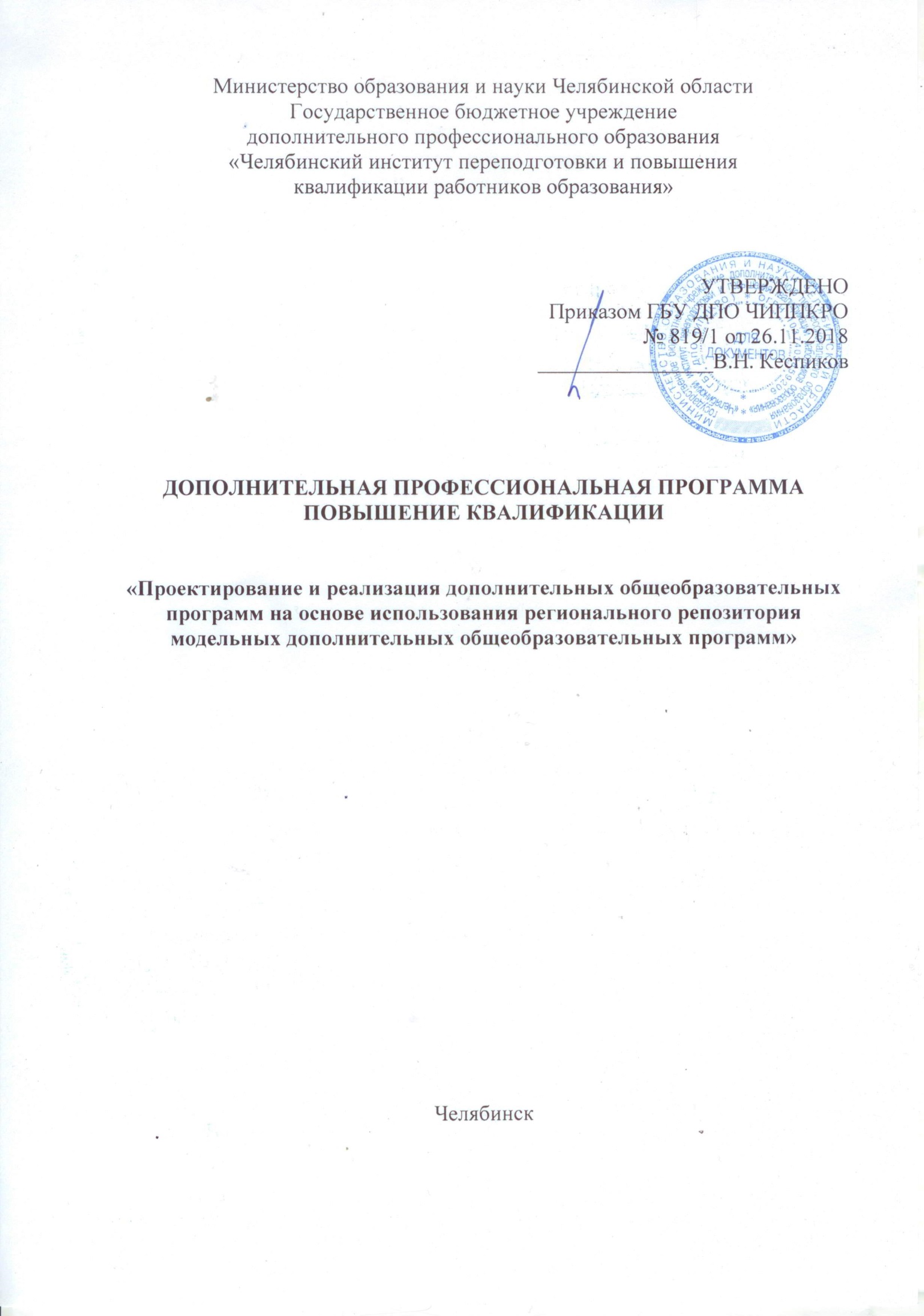 Пояснительная записка1.1. Актуальность. Реализация Распоряжения Правительства Российской Федерации от 24.04.2015 № 729-р «Об утверждении плана мероприятий на 2015–2020 годы по реализации Концепции развития дополнительного образования детей, утвержденной распоряжением Правительства Российской Федерации от 04 сентября 2014 г. № 1726-р» предполагает развитие системы дополнительного образования всех уровней по следующим аспектам плана: совершенствование нормативно-правового регулирования системы дополнительного образования детей; повышение доступности качественных услуг дополнительного образования детей; развитие инфраструктуры дополнительного образования детей; развитие кадрового потенциала дополнительного образования детей; расширение доступа частных организаций дополнительного образования детей к предоставлению услуг дополнительного образования, развитие государственно-частного партнерства в системе дополнительного образования; поддержка проектов развития дополнительного образования детей; информационная поддержка реализации Концепции развития дополнительного образования детей; управление реализацией Концепции развития дополнительного образования детей.Предлагаемая программа направлена на обеспечение одного из мероприятий плана «Методическое обеспечение деятельности субъектов Российской Федерации по развитию системы дополнительного образования детей, в том числе по вопросам, связанным с приоритетными направлениями дополнительного образования детей…» в части повышения компетентности педагогов дополнительного образования в проектировании дополнительных общеобразовательных программ на основе предлагаемой модельной дополнительной общеобразовательной программы, разработанной на региональном уровне.Содержание программы обеспечивает реализацию приоритетного проекта «Доступное дополнительное образование для детей» на региональном уровне, направленного на достижение задачи по увеличению доступа к современным и вариативным дополнительным общеобразовательным программам детей в возрасте от 5 до 18 лет. Задачи приоритетного проекта достижимы при условии ориентации образовательных организаций и педагогов на межведомственное взаимодействие специалистов разного уровня управления в системах образования, культуры и спорта, а также разработки и апробации дополнительных общеобразовательных программ на основе единого подхода. Необходимость формирования единого подхода в разработке модельных дополнительных общеобразовательных программ связано с повышением качества их проектирования и согласованности в разработке и реализации программ, в том числе разной направленности и уровней образовательной деятельности. Это также создает уникальные возможности для трансляции и распространения имеющегося опыта на территории Челябинской области и формирования групп профессиональных сетевых сообществ педагогов по направленностям дополнительного образования. В качестве единого подхода в разработке модельных дополнительных общеобразовательных программ выступает концепция проектирования модельных дополнительных общеразвивающих программ, включающая методические рекомендации для руководителей и педагогов образовательных организаций, в которых приводится алгоритм проектирования и реализации разделов программы.Модельная дополнительная общеобразовательная программа является определенной методической основой для конструирования педагогами собственных дополнительных общеобразовательных программ, включающей методические рекомендации для руководителей и педагогов образовательных организаций, в которых описывается алгоритм проектирования и реализации дополнительных общеобразовательных (общеразвивающих) программ. В рамках реализации гранта из федерального бюджета на реализацию мероприятия «Субсидия на реализацию пилотных проектов по обновлению содержания и технологий дополнительного образования по приоритетным направлениям» государственной программы Российской Федерации «Развитие образования» в формате проекта «Педагогический франчайзинг развертывания сети дополнительных общеобразовательных программ на уровне муниципальных образований Челябинской области» в Челябинской области были разработаны модельные дополнительные общеобразовательные программы по всем направленностям дополнительного образования детей и взрослых. Данные методические продукты размещаются в региональном репозитории на сайте ГБУ ДПО ЧИППКРО в разделе проекта «Доступное дополнительное образование» и доступны для педагогов, реализующих дополнительные общеобразовательные программы (https://ipk74.ru/pddod/repo/
repozitoriy-mdop/). Целью дополнительной профессиональной программы повышения квалификации является развитие у слушателей компетенций проектирования дополнительных общеразвивающих программ с использованием методического продукта – модельной дополнительной общеобразовательной программы.Задачи реализации дополнительной профессиональной программы повышения квалификации:– формирование мотивационной готовности педагогов, реализующих программы дополнительного образования детей, к педагогической деятельности в новых условиях;– овладение концептуальными и методическими особенностями проектирования дополнительных общеобразовательных программ на основе модельных дополнительных общеобразовательных программ;– формирование у слушателей готовности применять модельные дополнительные общеразвивающие программы при разработке собственных (авторских) образовательных программ;– разработка проекта модельной дополнительной общеобразовательной программы.1.2. Требования к квалификации слушателей. К освоению дополнительной профессиональной программы повышения квалификации допускаются слушатели, имеющие среднее и высшее профессиональное образование или получающие среднее и высшее профессиональное образование.1.3. В процессе обучения слушателей по данной программе предполагается качественное изменение следующих профессиональных компетенций, которые определены исходя из требований профессиональных стандартов:– готовность применять правовые нормы в практике профессиональной деятельности при разработке дополнительных общеобразовательных программ;– способность осуществлять педагогическое сопровождение процессов воспитания, социализации и профессионального самоопределения обучающихся;– способность применять методы, технологии и инструменты мониторинга и оценки результатов и эффектов деятельности образовательной организации, реализующей дополнительные общеобразовательные программы;– готовность работать с различными информационными источниками и ресурсами, позволяющими проектировать решение педагогических проблем и практических задач в области дополнительного образования;– способность к развитию профессионального мастерства педагогических работников, обеспечивающих реализацию дополнительных общеобразовательных программ, оценке и обобщению их эффективного профессионального опыта.1.4. Планируемые результаты реализации дополнительной профессиональной программы повышения квалификации. По итогам освоения дополнительной профессиональной программы повышения квалификации слушатели будут:– уметь анализировать актуальное состояние развития дополнительного образования детей на институциональном уровне;– уметь применять нормативно-правовые нормы в практике профессиональной деятельности при разработке дополнительной общеобразовательной программы;– уметь применять методы, технологии и инструменты мониторинга и оценки результатов и эффектов деятельности образовательной организации, реализующих дополнительные общеобразовательные программы;– уметь работать с различными информационными источниками и образовательными ресурсами, позволяющими проектировать решение педагогических проблем и практических задач в области дополнительного образования;– уметь проектировать дополнительную общеобразовательную программу, отражающую актуальные запросы обучающихся и их законных представителей.1.5. Структура дополнительной профессиональной программы повышения квалификации. В структурном плане образовательная программа включает следующие разделы:– современные нормативно-правовые аспекты развития сети дополнительных общеобразовательных программ на институциональном уровне;– содержательные и процессуальные аспекты проектирования дополнительных общеобразовательных программ с использованием инновационных методических продуктов, информационно-образовательных ресурсов;– прикладные аспекты разработки дополнительных общеобразовательных программ на основе регионального репозитория модельных дополнительных общеобразовательных программ.В первом разделе «Современные нормативно-правовые аспекты развития сети дополнительных общеобразовательных программ на институциональном уровне» рассматриваются нормативно-правовые и концептуальные основания развития дополнительного образования детей в Российской Федерации и Челябинской области. Раскрываются нормативные основания развертывание спектра востребованных и доступных для детей различного возраста дополнительных общеобразовательных программ в образовательных организациях. Рассматривается принцип межведомственного, в том числе сетевого, взаимодействия с учреждениями культуры и спорта при разработке и реализации дополнительных общеобразовательных программ.Второй раздел «Содержательные и процессуальные аспекты проектирования дополнительных общеобразовательных программ с использованием инновационных методических продуктов, информационно-образовательных ресурсов» направлен на формирование представлений слушателей об основах проектного метода разработки и реализации дополнительных общеобразовательных программ на основе модельных дополнительных общеобразовательных программ. Раскрываются особенности реализации инновационного проекта «Педагогический франчайзинг развертывания сети дополнительных общеобразовательных программ на уровне муниципальных образований Челябинской области» на муниципальном и институциональном уровнях. Обозначаются концептуальные и методические особенности проектирования модельных дополнительных общеобразовательных программ в контексте управления развитием сети дополнительных общеобразовательных программ в муниципальном образовании. Обсуждаются вопросы создания специальных условий для реализации дополнительных общеобразовательных программ с детьми, имеющими ограниченные возможности здоровья.В третьем разделе «Прикладные аспекты разработки дополнительных общеобразовательных программ на основе регионального репозитория» основное внимание уделяется рассмотрению возможностей модельной дополнительной общеобразовательной программы как основы для проектирования педагогами дополнительных общеразвивающих программ различной направленности, а также разработке и презентации проекта дополнительной общеобразовательной программы (учебный план) на основе модельных дополнительных общеобразовательных программ регионального репозитория. На завершающем этапе организуется процедура профессионально-общественного обсуждения и экспертизы дополнительных общеобразовательных программ регионального репозитория, размещенных на сайте ГБУ ДПО ЧИППКРО в разделе «Проект доступного дополнительного образования для детей» на странице «Репозиторий» – https://ipk74.ru/pddod/repo/.1.6. Характеристика организационно-педагогических условий достижения планируемых результатов. Данная образовательная программа определяет цели подготовки слушателей, логику развертывания содержания образования, само содержание дополнительного профессионального образования, методы обучения слушателей, продолжительность подготовки слушателей в целом и получения промежуточных результатов подготовки. В основе программы заложены следующие принципы. 1. Содержание образовательной программы основывается на основных положениях профессиональных стандартов работников образования. 2. Реализация программы предполагает учет психолого-педагогических закономерностей образования взрослых. 3. Проектирование содержания образования основывается на развивающейся профессиональной деятельности слушателей курсов, решаемых ими в практике профессиональных задачах. Программа ориентирована на обучение педагогов, реализующих дополнительные общеобразовательные программы в организациях образования, спорта и культуры различного типа. Трудоемкость программы составляет 24 часа. Из них 5 – лекций, 17 – практических занятий, 2 часа – итоговая аттестация слушателей. В соотношении лекционных и практических занятий преобладают практические формы занятий (80% против 20%), что обусловлено ориентацией на практическую подготовку слушателей. В третьем разделе курса при проведении практических занятий предполагается деление слушателей на подгруппы.Практические учебные занятия проводятся в формате выполнения слушателями групповых проектных работ. Групповая проектная работа рассматривается как особая интенсивная форма учебных занятий, которая позволяет не только создать образовательный проект, но и команду единомышленников, готовых продвигать педагогические идеи.Образовательный проект – это проект, требующий от педагогов высокой методической и педагогической культуры и способности на основе анализа реальной педагогической ситуации в образовательной организации и муниципалитете, регионе, стране проектировать и реализовывать эффективные способы образовательного процесса, моделировать, обновлять содержание дополнительного образования для детей в соответствии с требованиями развивающегося и постоянно изменяющегося современного общества.Формирование проектной команды осуществляется в соответствии со следующими условиями:– в группу включаются педагоги, представляющие одну из направленностей дополнительного образования (техническое, естественно-научное, туристско-краеведческое, социально-педагогическое, художественное, физкультурно-спортивное);– представители одного муниципалитета и одной направленности, включаются в одну группу;– в группе не более 6 слушателей. Образовательная командная деятельность предполагает:– работу по содержанию – разрешение профессиональных задач и проблем, проектирование путей реализации планов и достижения целей; – организацию групповой работы – оптимальное оформление процессов групповой деятельности, постановка групповых целей, соблюдение этапов групповой деятельности, распределение ролей в группе; – создание благоприятной социально-психологической атмосферы в группе – анализ состояния отношений в группе, создание групповых норм, снятие возникающих в процессе групповой работы напряжений, эмоциональных конфликтов. Для эффективной работы по содержанию в командные роли обычно представлены следующим образом:– аналитик – человек, ориентированный на целостное восприятие ситуации, выделение ее составных частей, установление взаимосвязей, выделение приоритетов; – генератор идей – человек, ориентированный на новые решения, интеллектуально активный, обладающий большим инновационным потенциалом; – эрудит – человек, компетентный в своей области, знающий ее в мелочах и ориентированный на большее углубление в конкретное содержание, способный выступать в качестве эксперта; – критик – человек, ориентированный на поиск обоснований, сконцентрированный на вопросах, требующих от других приведения аргументов в пользу принятого решения; – разработчик – человек, ориентированный на детализацию общих принципов, доведение сформулированного решения до уровня технологии его осуществления.Курсы повышения квалификации в форме проектных сессий являются одним из мероприятий по научно-методическому сопровождению муниципальных команд по управлению развитием сети дополнительных общеобразовательных программ, обеспечивающих повышение охвата, доступности и качества дополнительного образования. Реализацию дополнительной профессиональной программы повышения квалификации осуществляют представители профессорско-преподавательского состава ГБУ ДПО «Челябинский институт переподготовки и повышения квалификации работников образования» (ГБУ ДПО ЧИППКРО), тьюторы кафедры воспитания и дополнительного образования, обладающие профессиональными компетенциями, соответствующими требованиям профессиональных стандартов: «Педагог профессионального обучения, профессионального образования и дополнительного профессионального образования» (Приказ Министерства труда и социальной защиты РФ 08 сентября 2015 г. № 608н) и «Педагог дополнительного образования» (Приказ Министерства труда и социальной защиты РФ от 05 мая 2018 г. № 298н).Материально-техническое обеспечение образовательного процесса при реализации программы определяется требованиями по каждой конкретной учебной теме, а также требованиями к современной организации образовательного процесса в ГБУ ДПО ЧИППКРО.Реализация программы осуществляется на площадях, закрепленных на праве оперативного управления за ГБУ ДПО ЧИППКРО (свидетельство о внесении в реестр имущества Челябинской области, реестровый номер 07410132). Имеющиеся в оперативном управлении площади позволяют вести обучение в две смены. Учебный процесс курсов повышения квалификации обеспечен достаточным количеством аудиторий и вспомогательных помещений, необходимым инструментарием. Для реализации программы используются учебные аудитории, обеспеченные интерактивным оборудованием, компьютерный класс, библиотека. На указанные площади имеются разрешения органов санитарно-эпидемиологического надзора и Госпожнадзора.Материально-техническая база соответствует действующим санитарно-техническим нормам и обеспечивает проведение всех видов учебных занятий, в том числе с использованием дистанционных технологий. Санитарно-эпидемиологическое заключение № 74.50.05.000.М.000695.05.08 от 04.05.2008 выдано Управлением Федеральной службы по надзору в сфере защиты прав потребителей и благополучия человека по Челябинской области. Оба учебных корпуса подключены к сети интернет по безлимитному тарифу, главный корпус также имеет дополнительное подключение для проведения видеоконференций и занятий в дистанционном режиме. Интернет также подключен к кабинету самоподготовки в общежитии. В главном корпусе организовано подключение к сети интернет для преподавателей и слушателей в режиме Wi-Fi. На всех компьютерах института установлены лицензионные операционная система и пакет прикладных программ. Таким образом, материально-техническая база института позволяет эффективно обеспечивать образовательную деятельность по дополнительной профессиональной программе повышения квалификации в соответствии с современными требованиями к организации образовательного процесса.1.7. Описание форм итоговой аттестации. Итоговая аттестация слушателей проводится в форме защиты проектной работы команды слушателей. 1.8. Особенности реализации дополнительной профессиональной программы повышения квалификации. Реализация программы осуществляется в очной форме с применением электронного обучения и дистанционных образовательных технологий общей трудоемкостью 24 часа. Дополнительная образовательная программа повышения квалификации также может быть реализована в ином объеме часов. В этом случае учебный и учебно-тематический планы, содержание программы разрабатываются по распоряжению ректората и утверждаются распорядительным документом.II. Учебный пландополнительной профессиональной программы повышения квалификации«Проектирование и реализация дополнительных общеобразовательных программ на основе использования регионального репозитория модельных дополнительных общеобразовательных программ»Категория слушателей: руководители и педагогические работники образовательных организаций, реализующих дополнительные общеобразовательные программы различной направленности в сфере образования, культуры и спорта. Трудоемкость программы: 24 часа. Группа 30 человек.Форма обучения: очная, с возможным применением электронного обучения.Режим занятий: 8 часов в день, стационарные и выездные занятия.III. Учебно-методический комплекс3.1. Учебно-тематический пландополнительной профессиональной программы повышения квалификации«Проектирование и реализация дополнительных общеобразовательных программ на основе использования регионального репозитория модельных дополнительных общеобразовательных программ»Цель: методическая поддержка педагогических и руководящих работников образовательных организаций по вопросам проектирования и реализации дополнительных общеобразовательных программ на муниципальном уровне на основе использования регионального репозитория модельных дополнительных общеразвивающих программ.Категория слушателей: руководящие и педагогические работники образовательных организаций, реализующих дополнительные общеобразовательные программы различной направленности в сфере образования, культуры и спорта. Трудоемкость программы: 24 часа. Группа 30 человек.Форма обучения: очная, с возможным применением электронного обучения.Режим занятий: 8 часов в день, стационарные и выездные занятия.ВСЕГО: количество часов по УТП – 53,5 Аудиторные занятия (ч) – 24из них:(из них возможно проведение учебных занятий с использованием электронного обучения – 8 часов (из них 2 часа итоговая аттестация)).3.2. Рабочие программы учебно-тематического плана дополнительной профессиональной программы повышения квалификации«Проектирование и реализация дополнительных общеобразовательных программ на основе использования регионального репозитория модельных дополнительных общеобразовательных программ»Раздел 1. Современные нормативно-правовые аспекты развития сети дополнительных общеобразовательных программ на институциональном уровне.Тема 1.1. Нормативные и концептуальные основания развития дополнительного образования детей в Российской Федерации. Нормативные обязательства муниципальных образований по достижению показателей охвата детей и молодежи дополнительным образованием (2 часа) 1 л. / 1 пр.Отражение миссии дополнительного образования детей в Федеральном законе от 29.12.2012 № 273-ФЗ «Об образовании в Российской Федерации» и в Концепции дополнительного образования детей в Российской Федерации (Распоряжение Правительства РФ от 04.09.2014 № 1726-р). Анализ нормативно-правовых документов, закрепляющих обязательства субъектов Российской Федерации по достижению индикативных показателей развития дополнительного образования. Приоритетный национальный проект «Доступное дополнительное образование для детей» (Утвержден президиумом Совета при Президенте РФ по стратегическому развитию и приоритетным проектам, протокол от 30.11.2016 № 11). Основные механизмы развития дополнительного образования детей в Российской Федерации. Тема 1.2. Нормативные основания развертывание спектра востребованных и доступных для детей различного возраста дополнительных общеобразовательных программ в образовательных организациях. Принцип межведомственного, в том числе сетевого, взаимодействия с учреждениями культуры и спорта при разработке и реализации дополнительных общеобразовательных программ (2 часа) 2 пр.Нормативно-правовые основания для развертывания сети востребованных и доступных для детей различного возраста дополнительных общеобразовательных программ в образовательных организациях, в том числе специфика организации дополнительного образования детей в Челябинской области. Управленческие механизмы, обеспечивающие развертывание спектра востребованных и доступных для детей дополнительных общеобразовательных программ в муниципалитете и образовательной организации. Использование принципа межведомственного, в том числе сетевого, взаимодействия с учреждениями культуры и спорта при разработке и реализации дополнительных общеобразовательных программ в рамках выполнения полномочий и обязательства муниципальных образований в обеспечении развития сферы дополнительного образования (с учетом ведомственной подчиненности) в соответствии с паспортом проекта «Доступное дополнительное образование для детей» (утвержден Региональным стратегическим комитетом Челябинской области, протокол от 14.08.2017). Особенности использования ресурса межведомстевенного взаимодействия при планировании мероприятий («дорожные карты») по развитию дополнительного образования детей, обеспечивающих достижение целевых показателей охвата детей дополнительными общеобразовательными программами различной направленности. Межуровневое и межведомственное взаимодействие образования, культуры и спорта – ведущий механизм управления сетью дополнительных общеобразовательных программ различной направленности. Раздел 2. Содержательные и процессуальные аспекты проектирования дополнительных общеобразовательных программ с использованием инновационных методических продуктов, информационно-образовательных ресурсовТема 2.1. Проектное управление как механизм инновационного развития муниципальной системы развития дополнительного образования. Особенности реализации инновационного проекта «Педагогический франчайзинг развертывания сети дополнительных общеобразовательных программ на уровне муниципальных образований Челябинской области» (2 часа) 2 л.Проект. Проектная деятельность. Педагогический проект. Управление образовательными системами: институциональный и муниципальный уровень. Механизмы развития сети дополнительных общеобразовательных программ в муниципалитете. Содержание и особенности реализации инновационного проекта «Педагогический франчайзинг развертывания сети дополнительных общеобразовательных программ на уровне муниципальных образований Челябинской области». Региональный репозиторий модельных дополнительных общеобразовательных программ как информационно-методический ресурс.Тема 2.2. Концептуальные и методические особенности проектирования модельных дополнительных общеобразовательных программ в контексте управления развитием сети дополнительных общеобразовательных программ в муниципальном образовании (6 часов) 2 л. / 4 пр. Актуальность разработки модельных дополнительных общеобразовательных программ. Цель и задачи разработки и реализации модельных дополнительных общеобразовательных программ. Модульный принцип проектирования дополнительных общеобразовательных программ. Виды модельных дополнительных общеобразовательных программ. Структурные компоненты модельных дополнительных общеобразовательных программ. Концептуальные и методические особенности проектирования модельных дополнительных общеобразовательных программ по направленностям дополнительного образования.Тема 2.3. Создание специальных условий для реализации дополнительных общеобразовательных программ с детьми, имеющими ограниченные возможности здоровья (2 часа) 2 пр.Нормативные документы, определяющие создание специальных условий для реализации дополнительных общеобразовательных программ с детьми, имеющими ограниченные возможности здоровья. Понятия «инклюзивное образование», «доступная среда», «адаптированная образовательная программа». Специфика разработки адаптированных дополнительных общеобразовательных программам.Раздел 3. Прикладные аспекты разработки дополнительных общеобразовательных программ на основе регионального репозитория модельных дополнительных общеобразовательных программ.Тема 3.1. Модельная дополнительная общеобразовательная программа как основа для проектирования педагогом дополнительных общеразвивающих программ различной направленности: логика построения содержания программы, ресурсы, результаты (2 часа) 2 пр. Проектирование в деятельности педагога как индивидуальное представление педагога дополнительного образования о его собственной профессиональной деятельности. Проектирование как совокупность компонентов педагогического процесса (цель, содержание, процесс освоения содержания, планируемый результат), построенных на научной основе, спланированных во времени, пространстве и приводящие к намеченным результатам. Подходы к проектированию дополнительной общеобразовательной программы на основе модельных дополнительных общеобразовательных программ регионального репозитория. Алгоритм проектирования.Тема 3.2. Разработка проекта дополнительной общеобразовательной программы (учебный план) на основе модельных дополнительных общеобразовательных программ регионального репозитория (4 часа) 4 пр. Реализация образовательного проекта: «Построение модели учебного плана образовательного процесса на основе использования модельных дополнительных общеобразовательных программ регионального репозитория».Подходы к проектированию дополнительной общеобразовательной программы (учебный план) на основе модельных дополнительных общеобразовательных программ регионального репозитория. Публичная презентация как эффективный инструмент технологии представления образовательного проекта. Требования к презентации проекта, особенности представления.Тема 3.3. Профессионально-общественное обсуждение и экспертиза дополнительных общеобразовательных программ регионального репозитория (2 часа) 2 пр.Подходы к проведению профессионально-общественного обсуждения и экспертизы в образовании. Инструментарий проведения профессионально-общественной экспертизы дополнительных общеобразовательных программ регионального репозитория. Результаты проведения профессионально-общественной экспертизы дополнительных общеобразовательных программ регионального репозитория с позиции обеспечения охвата качественным и доступным дополнительным образованием. 3.3. Методические рекомендации по реализации рабочей программы (по разделам)Раздел 1. Современные нормативно-правовые аспекты развития сети дополнительных общеобразовательных программ на муниципальном уровне.Тема 1.1. Нормативные и концептуальные основания развития дополнительного образования детей в Российской Федерации. Нормативные обязательства муниципальных образований по достижению показателей охвата детей и молодежи дополнительным образованием (2 часа) 1 л. / 1 пр.Объем времени, отводимый на изучение темы в соответствии с учебно-тематическим планом, составляет 2 часа, из них 1 час интерактивной лекции и 1 час практических занятий. План занятия1. Отражение миссии дополнительного образования детей в Федеральном законе «Об образовании в Российской Федерации» и Концепции дополнительного образования детей в Российской Федерации. 2. Анализ нормативно-правовых документов, закрепляющих обязательства субъектов Российской Федерации по достижению индикативных показателей развития дополнительного образования, в том числе с учетом ведомственной подчиненности организаций, реализующих дополнительные общеобразовательные программы. 3. Основные механизмы развития дополнительного образования детей в Российской Федерации. Нормативно-правовые обязательства муниципальных образований по достижению показателей охвата детей и молодежи дополнительным образованием, в том числе с учетом ведомственной подчиненности организаций, реализующих дополнительные общеобразовательные программы. 4. Приоритетные направления в развитии дополнительного образования детей на федеральном уровне и их отражение в региональной и муниципальной образовательной политике. Методические рекомендацииВ рамках первого вопроса интерактивной лекции актуализируется понятие «Дополнительное образование», нормативно закрепленное в Федеральном законе «Об образовании в Российской Федерации». Раскрываются миссия дополнительного образования и концептуальные основания проектирования дополнительных общеобразовательных программ различной направленности, отраженных в Концепции дополнительного образования детей в Российской Федерации. Рассматриваются ценностный статус и потенциал дополнительного образования. Акцентируется внимание на конкурентные преимущества дополнительного образования и современные тенденции и вызовы, которые задают особую траекторию его развития. Далее дается краткий анализ нормативно-правовых документов, закрепляющих обязательства субъектов Российской Федерации по достижению индикативных показателей развития дополнительного образования. Особый акцент делается на рассмотрении поручений Президента России по итогам Послания Федеральному Собранию России от 04 декабря 2014 года и анализе региональных планов или «дорожных карт», определяющих нормативные обязательства муниципальных образований по достижению показателей охвата детей и молодежи дополнительным образованием до 2020 года. На практическом занятии предлагается на основе нормативных документов, отражающих федеральную и региональную политику в области развития дополнительного образования, определить и дать характеристику приоритетным направлениям в развитии дополнительного образования детей. В частности, особо стоит остановиться на рассмотрении таких направлений, как: – обеспечение охвата детей в возрасте от 12 до 18 лет, то есть увеличение спектра качественных и доступных программ для детей среднего и старшего школьного возраста; – повышение доступности дополнительного образования для детей, проживающих в сельской местности в отдаленности от крупных центров, предоставляющих услуги дополнительного образования в полном объеме; – использование возможностей дистанционных образовательных технологий в системе электронного обучения; – выстраивание разноуровневых дополнительных общеобразовательных программ, позволяющих выстроить индивидуальный образовательный маршрут ребенка в системе дополнительного образования; – открытие и поддержка дополнительных общеобразовательных программ естественно-научной, технической и туристско-краеведческой направленностей; – создание системы управления сетью дополнительных общеобразовательных программ на уровне сетевого межведомственного взаимодействия образования, культуры и спорта с использованием ресурсов коммерческого и некоммерческого сектора.Тема 1.2. Нормативные основания развертывание спектра востребованных и доступных для детей различного возраста дополнительных общеобразовательных программ в образовательных организациях. Принцип межведомственного, в том числе сетевого, взаимодействия с учреждениями культуры и спорта при разработке и реализации дополнительных общеобразовательных программ (2 часа) 2 пр.Объем времени, отводимый на изучение темы в соответствии с учебно-тематическим планом, составляет 2 часа практических занятий. План занятия1. Сеть дополнительных общеобразовательных программ. Развитие сети дополнительных общеобразовательных программ как механизм реализации обязательств региона и муниципальных образований в обеспечении достижения целевых показателей охвата детей услугами дополнительного образования. 2. Принцип межведомственного (сетевого) взаимодействия. Межуровневое и межведомственное взаимодействие образования, культуры и спорта как основной механизм управления сетью востребованных и доступных дополнительных общеобразовательных программ различной направленности. Методические рекомендацииВ рамках первого вопроса еще раз акцентируется внимание слушателей на то, что одной из стратегических целей государственной политики в области образования является повышение доступности качественного дополнительного образования детей. Эти цели обозначены в Федеральном Законе «Об образовании РФ» № 273-ФЗ, а также определены в Концепции дополнительного образования детей, обозначены в приоритетном проекте «Доступное дополнительное образование для детей». Обращает на себя внимание то обстоятельство, что главным результатом реализации приоритетного проекта должно стать создание в каждом регионе (муниципалитете) Российской Федерации современной региональной (муниципальной) системы дополнительного образования детей с учетом таких факторов, как:–  изменение демографической ситуации в муниципалитетах – сокращение численности обучающихся от 5 до 18 лет, миграция населения; – несоответствие образовательных потребностей населения пространственной и организационной структуре действующих образовательных организаций, организаций культуры и спорта, реализующих дополнительные общеобразовательные программы; – недостаток материально-технического оснащения государственных, муниципальных образовательных организаций, соответствующего современным требованиям, компьютерных классов, высокоскоростного доступа в интернет, предметных кабинетов, учебных лабораторий, творческих и художественных мастерских, спортивных залов и сооружений и т. д.;– нерациональное использование материально-технической базы и культурно-образовательных ресурсов территории муниципальных образований;– несоответствие требований государства и ожиданий общества существующей структуре сети, ее возможностям по обеспечению доступности качественного дополнительного образования и творческого развития независимо от места проживания и социального статуса семьи.Далее слушателям предлагается рассмотреть региональный план мероприятий по развитию дополнительного образования детей как нормативного основания управления развитием сети дополнительных общеобразовательных программ, в том числе с учетом особенностей их муниципального образования. Для этого первоначально делается представление полномочий и обязательств региона и муниципальных образований в обеспечении развития сферы дополнительного образования (с учетом ведомственной подчиненности) в соответствии с паспортом проекта «Доступное дополнительное образование для детей» (утвержден Региональным стратегическим комитетом, протокол от 14.08.2017), предлагается рассмотреть план как систему взаимосвязанных мероприятий по обеспечению охвата, качества и доступности дополнительного образования. Отдельно рассматриваются особенности формирования муниципального заказа для образовательных организаций; потенциал создаваемых ресурсных центров по направленностям дополнительного образования; создание медиаплана (в том числе «навигатора по дополнительному образованию») продвижения услуг дополнительного образования и информирования основных потребителей (детей, родителей (законных представителей)), получение лицензий организациями на дополнительное образование детей и взрослых.Отдельным вопросом на занятии является рассмотрение принципа межведомственного (сетевого) взаимодействия и особенностей межуровневого и межведомственного взаимодействие образования, культуры и спорта как механизма управления сетью дополнительных общеобразовательных программ различной направленности. При этом делается акцент на то, что Министерство культуры, как и Министерство по физической культуре и спорту, в Челябинской области входит в реестр заинтересованных сторон в рамках реализации проекта «Доступное дополнительное образование для детей» (утвержден Региональным стратегическим комитетом, протокол от 14.08.2017). Командам муниципальных территорий предлагается рассмотреть преимущества, ограничения и риски межведомственного взаимодействия образования, культуры и спорта по развитию сети дополнительных общеобразовательных программ, обеспечивая охват, доступность и качество их реализации.В Концепции развития дополнительного образования детей уделяется большое внимание развитию межведомственного взаимодействия в рамках интеграции муниципальных и региональных систем дополнительного образования детей, в том числе в рамках организации сетевого взаимодействия между учреждениями различного типа или ведомственной принадлежности. Создание интегрированных (или комплексных) организаций социальной сферы рассматривается как основной механизм развития системы дополнительного образования детей. Она предусматривает возможность реализации дополнительного образования детей и подростков с использованием ресурсов научных организаций, организаций культуры и спорта (музеев, библиотек, виртуальных читальных залов, филармоний, театров, спортивных центров), здравоохранения, бизнеса, медийных проектов. Именно поэтому одним из оснований для проектирования и реализации дополнительных общеобразовательных программ считается сетевой характер их реализации.В основе сетевого взаимодействия лежит понятие «сеть». При проведении занятия используются для комментария определения И. Н. Попова (в наиболее общем виде предлагает рассматривать сеть как совокупность занимающих определенные позиции субъектов (индивидуальных или коллективных: индивид, социальная группа, организация, институт, общность людей) и связей между ними, направленных на решение определенных проблем посредством преодоления автономности и закрытости организаций, их взаимодействия на принципах социального партнерства, выстраивания вертикальных и горизонтальных связей между профессиональными командами) и А. В. Золотаревой (сеть представляется как способ совместной деятельности, основой возникновения которой является определенная проблема, в ней заинтересованы все субъекты, вступающие в сеть; при этом они сохраняют независимость своей основной деятельности, взаимодействуя лишь по поводу данной проблемы, объединяя при необходимости ресурсы для ее разрешения). Далее педагогом приводится анализ научно-педагогической и исследовательской литературы с выделением основных характеристик сетевого взаимодействия и приведением соответствующих примеров из системы организации дополнительного образования (в том числе развития сети дополнительных общеобразовательных программ):– Объединяющая цель – в сетевых организациях представляет собой достаточно сложный феномен, несущий в себе смысл основной идеи сети – конкурентного сотрудничества. Объединяющая цель основана, как правило, на заинтересованности участников в использовании совместных статусных, материальных, маркетинговых и информационных ресурсов сети.– Множественность уровней взаимодействия – совместная работа в рамках сети осуществляется не по административным каналам, а напрямую между теми организациями и людьми, которые и должны вместе решать необходимые вопросы.– Добровольность связей – сотрудники организации, опираясь на ограниченное, но реально присутствующее право выбора партнеров по проектной команде и принятие ответственности за свою ресурсную позицию, достаточно самостоятельно определяют структуру своего взаимодействия в рамках организации по конкретным проектам.– Независимость членов сети – представители организации имеют определенную степень свободы, достаточную для возможности расставлять приоритеты по характеру и направленности собственной деятельности и нести ответственность за конечный результат.– Взаимная совместная ответственность за деятельность и ее результаты. При этом могут проявляться два типа ответственности: а) перед самим собой за собственный успех и результат достижения самостоятельно поставленной цели и б) перед вышестоящей инстанцией за достижение результата, заданного целью, поставленной извне.– Множественность лидеров – в организациях, построенных по сетевым принципам, профиль системы лидерства практически постоянно находится в процессе изменения. Для определенного статуса в сети нужно иметь необходимый для работы ресурс (включая знания, навыки работы и т. п.). Именно этот факт обеспечивает множественность уровней ведущих ролей.– Формирование норм сетевого взаимодействия «снизу» посредством процессам самоорганизации и саморегулирования, а также то, что это не объединение инициатив, а объединение усилий по достижению определенной цели и решению определенной проблемы.– Широкая специализация участников. Они параллельно или попеременно занимаются несколькими (или даже всеми) направлениями и специальностями, которым посвящена деятельность сетевой организации. Этих направлений может быть несколько, так как сетевая организация решает междисциплинарные задачи. Исследователями выделяется и ряд условий, при которых возможна реализация сетевого взаимодействия:– каждый участник такого сетевого взаимодействия должен обладать определенным накопленным капиталом (социальным, человеческим, материальным, информационным и т. д.) и предоставить беспрепятственный доступ к нему другим участникам; при этом объемы ресурсов могут быть различными у каждого участника;– сетевые партнеры должны обеспечить возможность быстрого установления многосторонних связей между всеми участникам в рамках общей совместной деятельности – это подразумевает и технические возможности, и характер взаимодействия (сетевое взаимодействия всегда открыто и не предполагает иерархических связей), и заинтересованность всех участников в установлении подобного партнерства, доверительную среду взаимодействия, сетевую культуру (общие ценности, признаваемые всеми цели и средства реализации деятельности и т. д.);– необходимым условием основной позиции в сети является готовность ее участника к использованию своего ресурса для достижения общих целей, естественно, параллельно с реализацией собственных задач.Раздел 2. Содержательные и процессуальные аспекты проектирования развития муниципальной сети дополнительных общеобразовательных программ.Тема 2.1. Проектное управление как механизм инновационного развития муниципальной системы развития дополнительного образования. Особенности реализации инновационного проекта «Педагогический франчайзинг развертывания сети дополнительных общеобразовательных программ на уровне муниципальных образований Челябинской области» (2 часа) 2 л.Объем времени, отводимый на изучение темы в соответствии с учебно-тематическим планом, составляет 2 часа. Предполагается проведение учебного занятия в форме интерактивной лекции.План занятия1. Проект. Проектная деятельность. Педагогический проект. Управление образовательными системами: институциональный и муниципальный уровни. Механизмы развития сети дополнительных общеобразовательных программ в муниципалитете.2. Содержание и особенности реализации инновационного проекта «Педагогический франчайзинг развертывания сети дополнительных общеобразовательных программ на уровне муниципальных образований Челябинской области».Методические рекомендацииВ рамках первого вопроса вначале акцентируется внимание слушателей на то, что реализация задач, заявленных в вышерассмотренных федеральных документах, сегодня не возможна только традиционными формами организации работы, ориентированными на исполнение поручений. Необходимо более современное и гибкое проектное управление развитием всей региональной и муниципальной системы дополнительного образования.Актуализируется понятие «проект». Раскрывается сущность понятия «проектная деятельность» в аспекте ее реализации в системе образовании и осуществления управленческой деятельности. Подробно раскрываются содержание и отличительные особенности управленческих проектов как процесса предварительной разработки основных деталей предстоящей совместной деятельности управляющей и личностной подсистем. Рассматриваются различные виды управленческих проектов: по направлениям деятельности; характеру изменений; составу и структуре; масштабу реализации; особенностям финансирования; заказчикам. Актуализируются знания слушателей об особенностях управления образовательными системами на институциональном и муниципальном уровнях. Описываются механизмы развития сети дополнительных общеобразовательных программ в муниципалитете на основе анализа современных нормативно-правовых и инструктивно-методических материалов в сфере образования.Для слушателей актуализируется позиция, что проектное управление означает новый тип мыслительной деятельности, ориентированный на разработку программ, проектов, будущих состояний объектов и систем на основе тенденций и факторов их развития, возможности исполнения перспективных целей, проведения глубокого анализа состояний объективной действительности. При этом особая значимость для проектного управления принадлежит прогностическому мировоззрению, при котором акцент переносится на понимание связей между прошлым, настоящим и будущим, условий динамичности развития образовательных систем и явлений, взаимосвязи фундаментальности и практической направленности в целостном процессе подготовки квалифицированных специалистов. Вместе с тем проектное управление технологически реализуется через систему деятельности, рассматриваемую как управление проектом. Управление проектом представляет собой совокупность организации, планирования, руководства, координации человеческих и материальных ресурсов на протяжении жизненного цикла проекта, направленную на эффективное достижение его целей путем применения системы современных методов и технологий для достижения определенных в проекте результатов по составу и объему работы, стоимости, времени и качеству.Следование методологии управления проектами позволяет: – детально разрабатывать и обосновывать концепцию проекта;– оценить эффективность проекта с учетом факторов риска и неопределенностей;– осуществить системное планирование проекта на всех фазах его жизненного цикла;– разработать смету и бюджет проекта, выполнить технико-экономическое обоснование проекта и принять обоснованное решение о возможности его реализации и инвестировании;– организовать оптимальную процедуру поставок ресурсов проекта;– организовать системное управление качеством продукции проекта;– в полной мере учесть «человеческий фактор», оказывающий нередко решающее воздействие на эффективность проекта в целом.Управление проектами может быть ориентировано на следующие процессы:– общее управление изменениями – определение, согласование, утверждение и принятие к исполнению корректирующих воздействий, и координация изменений по всему проекту;– управление ресурсами – внесение изменений в состав и назначения ресурсов на работы проекта;– управление целями – корректировка целей проекта по результатам процессов анализа;– управление качеством – разработка мероприятий по устранению причин неудовлетворительного исполнения;– управление рисками – реагирование на события и изменение рисков в процессе исполнения проекта.При рассмотрении второго вопроса слушатели знакомятся с содержанием и особенностями реализации инновационного проекта «Педагогический франчайзинг развертывания сети дополнительных общеобразовательных программ на уровне муниципальных образований Челябинской области». В частности, дается подробная характеристика педагогического франчайзинга как механизма, обеспечивающего достижение показателей охвата детей дополнительным образованием, повышения качества и доступности дополнительных общеобразовательных программ. Раскрывается цель проекта: организационно-управленческое и научно-методическое сопровождение разработки и реализации муниципальных проектов развития сети дополнительных общеобразовательных программ (далее – ДОП) на основе технологии франчайзинга. Дается развернутое описание задач проекта, включающих:1. Обеспечение научно-методического сопровождения разработки муниципальных проектов развития сети дополнительных общеобразовательных программ различной направленности на основе использования ресурсов образовательных организаций разных типов, а также организаций спорта, культуры, общественных организаций и организаций реального сектора экономики.2. Создание репозитория модельных дополнительных общеобразовательных программ различной направленности, разработанных на основе лучших практик дополнительного образования, востребованных в муниципальных образованиях – «пилотах» проекта для развертывания спроектированной сети ДОП.3. Разработка и реализация дополнительных профессиональных программ для обучения работников системы образования, культуры, спорта, общественных организаций и организаций реального сектора экономики по проектированию и реализации ДОП на основе ресурсов создаваемого репозитория.4. Организационно-методическое сопровождение разработанных модельных дополнительных общеобразовательных программ различной направленности в рамках функционирования муниципальных проектов развития сети ДОП – «пилотов» проекта.Представляются технологии, используемые в проекте: франчайзинг, проектная технология, экспертный и обучающий консалтинг. Содержательно раскрываются ведущие мероприятия проекта: – разработка, организация и сопровождение апробации модельных дополнительных общеобразовательных программ творческими группами; – проведение проектных сессий муниципальных команд по разработке программ развития сети дополнительных общеобразовательных программ;– обеспечение функционирования регионального репозитория модельных дополнительных общеобразовательных программ; – проведение регионального конкурса «СтартАп в дополнительном образовании»;– форумы и творческие группы сетевого сообщества.Завершается изучение вопроса представлением целевых индикаторов проекта.Тема 2.2. Концептуальные и методические особенности проектирования модельных дополнительных общеобразовательных программ в контексте управления развитием сети дополнительных общеобразовательных программ в муниципальном образовании (6 часов).Объем времени, отводимый на изучение темы, составляет 6 часов. Предполагается проведение учебного занятия в форме интерактивной лекции (2 часа) и практического занятия (4 часа).План занятия1. Модельная дополнительная общеобразовательная программа. Актуальность разработки.2. Концептуальные и методические особенности проектирования модельных дополнительных общеобразовательных программ по направленностям дополнительного образования детей.Методические рекомендацииРассмотрение первого вопроса занятия целесообразно начать с описания актуальности разработки модельных дополнительных общеобразовательных программ для региональной системы дополнительного образования. Вначале необходимо дать краткую характеристику понятия «Модельная дополнительная общеобразовательная программа». Актуализировать цель и задачи разработки и реализации модельных дополнительных общеобразовательных программ. Охарактеризовать особенности модельной дополнительной общеобразовательной программы. Представить описание задач, которые позволят использовать модельную дополнительную общеобразовательную программу на уровне региона, муниципалитета, образовательной организации и педагога, реализующего ДОП. Развернуто представляется использование модульного принципа проектирования дополнительных общеобразовательных программ. Характеризуется сущность и содержание модулей программы: ознакомительного, базового, специализированного, событийного, индивидуального. Раскрываются особенности различных видов модельных дополнительных общеобразовательных программ: ознакомительная, базовая, специализированная, интегрированная. Концептуальные и методические особенности проектирования модельных дополнительных общеобразовательных программ по направленностям дополнительного образования.При рассмотрении второго вопроса целесообразно начать с краткой характеристики структурных компонентов модельных дополнительных общеобразовательных программ в соответствии с таблицей 1. Далее дается обобщенное представление о содержании и принципах формирования, представленных на сайте ГБУ ДПО ЧИППКРО модельных дополнительных общеобразовательных программ по направленностям дополнительного образования. Объясняется логика формирования курса, педагогическая целесообразность форм и методов организации образовательного процесса, специфика организации текущего контроля и аттестации обучающихся по итогам обучения.Таблица 1Структура модельной дополнительной общеобразовательной программыТема 2.3. Создание специальных условий для реализации дополнительных общеобразовательных программ с детьми, имеющих ограниченные возможности здоровья (2 часа).Объем времени, отводимый на изучение темы, составляет 2 часа. Предполагается проведение учебного занятия в форме практического занятия (2 часа). План занятия1. Нормативно-правовые основания организации образовательного процесса по адаптированным общеобразовательным программам.2. Условия организации образовательного процесса по адаптированным общеобразовательным программам для детей с ОВЗ. 3. Проектирование адаптированных общеобразовательных программ.Методические рекомендацииПри проведении практического занятия рекомендуется организовать работу слушателей с нормативными документами:– Федеральный закон от 29 декабря 2012 г. № 273-ФЗ «Об образовании в Российской Федерации»;– Постановление Правительства РФ от 01 декабря 2015 г. № 1297 «Об утверждении государственной программы Российской Федерации „Доступная среда“ на 2011–2020 годы»;– Приказ Министерства образования и науки Российской Федерации от 29.08.2013 № 1008 «Об утверждении Порядка организации и осуществления образовательной деятельности по дополнительным общеобразовательным программам». Порядок определяет особенности организации образовательной деятельности для учащихся с ОВЗ и детей-инвалидов;– Письмо Министерства образования и науки Российской Федерации от 29 марта 2016 г. № ВК-641/09 «Методические рекомендации по реализации адаптированных дополнительных общеобразовательных программ, способствующих социально-психологической реабилитации, профессиональному самоопределению детей с ограниченными возможностями здоровья, включая детей-инвалидов, с учетом их особых образовательных потребностей».Вопросы для обсуждения (задания):Найдите в Федеральном Законе «Об образовании в Российской Федерации» определения понятий «инклюзивное образование», «адаптированная образовательная программа».Что понимается под специальными условиями для получения дополнительного образования учащимися с ограниченными возможностями здоровья, детьми-инвалидами и инвалидами? Что включает в себя понятие «доступная среда»?Перечислите психофизиологические характеристики, определяющие группы детей с ограниченными возможностями здоровья, которые необходимо учитывать при организации образовательного процесса и при написании адаптированной общеобразовательной программы.Составьте алгоритм действий администрации образовательной организации и педагогов дополнительного образования, принявших решение о проектировании и реализации адаптированных дополнительных общеобразовательных программ.Раздел 3. Прикладные аспекты разработки дополнительных общеобразовательных программ на основе регионального репозитория.Тема 3.1. Модельная дополнительная общеобразовательная программа как основа для проектирования педагогом дополнительных общеразвивающих программ различной направленности: логика построения содержания программы, ресурсы, результаты (2 часа) 2 пр. Объем времени, отводимый на изучение темы, составляет 2 часа. Предполагается проведение учебного занятия в форме практического занятия (2 часа).План занятия1. Проектирование в деятельности педагога как индивидуальное представление педагога дополнительного образования о его собственной профессиональной деятельности. 2. Подходы к проектированию дополнительной общеобразовательной программы на основе модельных дополнительных общеобразовательных программ регионального репозитория. Алгоритм проектирования.Методические рекомендацииРассмотрение первого вопроса практического занятия целесообразно начать с беседы с целью актуализации знаний слушателей об особенностях проектирование в деятельности педагога как индивидуальное представление педагога дополнительного образования о его собственной профессиональной деятельности. Проектирование рассматривается как совокупность компонентов педагогического процесса (цель, содержание, процесс освоения содержания, планируемый результат), построенных на научной основе, спланированных во времени, пространстве и приводящие к намеченным результатам.Рассмотрение второго вопроса практического занятия имеет смысл организовать в группах, состоящих из педагогов дополнительного образования детей одной направленности. В начале проектной работы следует акцентировать внимание слушателей на существующие в их практике возможные алгоритм проектирования. В рамках предлагаемой групповой работы слушателям предлагается сформировать собственный алгоритм проектирования дополнительной общеобразовательной программы на основе модельных дополнительных общеобразовательных программ регионального репозитория и представить его в ходе проводимого занятия.Необходимо при этом акцентировать внимание слушателей на то, что региональная модельная дополнительная общеобразовательная программа представляет собой логически законченный текст, содержащий в себе несколько разделов и подразделов (структурные компоненты) дополнительной общеобразовательной программы по шести направленностям дополнительного образования. Все структурные компоненты можно разделить на несколько групп: статические компоненты – неизменяемые в процессе конструирования программы, динамические компоненты – изменяемые в процессе конструирования программы в соответствии с целями и задачами организации. Титульный лист – страница, предваряющая текст программы, источник идентификационной информации документа. Оформление титульного листа при использовании модельной дополнительной общеобразовательной программы предполагает первоначальное изучение педагогом дополнительного образования локальных актов организации, в частности «Положения о дополнительной общеобразовательной программе» и оформление всех разделов программы в соответствии с утвержденными в образовательной организации требованиями.Название модельной общеразвивающей программы определяется позицией педагога и может быть изменено в соответствии с целями и задачами педагога в конкретной образовательной деятельности.Направленность программы указывается строго в соответствии с используемой модельной программой и должна соответствовать следующим характеристикам:– Естественно-научная. В основу содержания дополнительных общеобразовательных программ для детей естественно-научной направленности входят: формирование научной картины мира и удовлетворение познавательных интересов обучающихся в области естественных наук; развитие у них исследовательской активности, нацеленной на изучение объектов живой и неживой природы, взаимосвязей между ними; экологическое воспитание подрастающего поколения; приобретение практических умений, навыков в области охраны природы и рационального природопользования.– Социально-педагогическая. Программы социально-педагогической направленности в системе дополнительного образования направлены на изучение психологических особенностей личности, познание мотивов своего поведения, изучение методик самоконтроля, формирование личности как члена коллектива, а в будущем как члена общества, изучение межличностных взаимоотношений, адаптацию в коллективе.– Туристско-краеведческая. Программы туристско-краеведческой направленности направлены на изучение истории нашей страны, судеб соотечественников, семейных родословных, являются источником социального, личностного и духовного развития учащихся. Туристско-краеведческая направленность включает следующие группы программ: пеший, горный, водный, вело- и другие виды туризма, альпинизм, краеведение, музееведение и др.– Техническая (научно-техническая (способность обучающихся создавать технические системы, совершенствовать их характеристики, решать исследовательские задачи). Спортивно-техническая (умение приводить технические системы в действие в рамках соревновательной деятельности, участвовать в соревнованиях «технических видах спорта») направленности. Техническая направленность может быть разделена на три смысловых блока: моделизм, радиоэлектроника, информационные (компьютерные) технологии.– Художественная. Основной целью данного направления является: раскрытие творческих способностей обучающихся, нравственное и художественно-эстетическое развитие личности ребенка. Художественная направленность включает следующие группы программ: музыкального развития, изобразительного и декоративно-прикладного искусства, искусство танца, театрального искусства, литературного творчества.– Физкультурно-спортивная. В пределах данной направленности дополнительного образования рассматриваются вопросы в области физической культуры и спорта, направленные на физическое воспитание личности, приобретение знаний, умений и навыков в области физической культуры и спорта, физическое совершенствование, формирование культуры здорового и безопасного образа жизни, укрепление здоровья, выявление и отбор наиболее одарённых детей и подростков, создание условий для прохождения спортивной подготовки, а также на подготовку кадров в области физической культуры и спорта. Вид программы – это авторская позиция творческого коллектива института, не указывается на титульном листе, если эта позиция не введена локальным актом образовательной организации, реализующей дополнительные общеразвивающие программы. Возраст обучающихся. Данный компонент титульного листа изменяется в зависимости от возрастного состава обучающихся, участвующих в освоении дополнительной образовательной программы разработчика. Может использоваться без изменения. Срок реализации программы. Определяется видом программы, изменяется в зависимости от целей и задачи разрабатываемой программы педагогом на основе модельной программы. Автор-составитель: Ф. И. О. На титульном листе обозначается разработчик программы – специалист организации, в которой будет реализовываться программа. В тексте пояснительной записки необходимо указать, что при составлении программы использовалась модельная дополнительная общеразвивающая программа и ссылка на интернет-ресурс – репозиторий, где размещена данная программа.Слушателями может быть разработан следующий алгоритм, который предназначен для формирования целевого раздела программы. Он включает разработку педагогом пояснительной записки, содержащей такие разделы, как:– актуальность программы;– отличительная особенность программы;– педагогическая целесообразность;– цель программы;– задачи;– адресат обучающихся;– логика построения программы;– сроки и объем;– планируемые результаты;– система оценки планируемых результатов освоения программы.Текст и логика изложения пояснительной записки должны соответствовать требованиям локального документа образовательной организации. При составлении собственной пояснительной записки рекомендуем педагогу совершить следующие шаги.Шаг 1. изучить текст пояснительной записки модельной дополнительной общеразвивающей программы. Актуальность программы – данный текст возможно оставить без изменений (при условии, что тематика программ в репозитории соответствует потребностям образовательной организации).Отличительная особенность программы – данный текст изменяется разработчиком программы в соответствии с конкретными условиями реализации (территория, контингент обучающихся и др.), Текст программы может быть не изменен, если программа используется полностью.Педагогическая целесообразность. Текст этого раздела может быть использован разработчиком в полном объеме, при условии, что разработчик дополнительной общеобразовательной программы полностью согласен с педагогическими приемами, использованием форм, средств и методов образовательной деятельности, представленными в модельной программе, и будет их в полном объеме применять на практике.Шаг 2. Изучить текст изменяемых компонентов пояснительной записки.Текст цели может быть полностью использован разработчиком при условии, что разработчик планирует достичь тех же результатов, описанных в модельной программе. При внесении изменений необходимо помнить, что цель и задачи программы, предполагаемый результат образовательного процесса должны соответствовать друг другу. Шаг 3. Изучить сформулированные в модельной программе задачи.– Задачи программы могут быть измены в зависимости от принятых в образовательной организации требований к образовательной программе.– Текст задач может быть полностью использован разработчиком при условии, что разработчик планирует достичь тех же результатов, описанных в модельной программе.Шаг 4. Текст раздела пояснительной записки «Адресат обучающихся» используется без изменения, в соответствии с возрастным назначением разрабатываемой программы.Шаг 5. Текст раздела «Логика построения программы» разработчиком может быть использован в полном объеме, при условии, что модельная программа используется полностью. Разработчик может дополнять текст данного раздела текстами из других программ, если он использует для разработки своей программы несколько модельных дополнительных программ.Шаг 6. Срок и объем разрабатываемой программы определяется видом программы, изменяется в зависимости от целей и задачи разрабатываемой программы на основе модельной программы, а также определяются возможностями конкретной образовательной организации. Шаг. 7. Описание планируемых результатов. Данный раздел пояснительной записки изменяется в зависимости от проведенного изменения целей и задач разрабатываемой им новой программы.Содержательный и организационный разделы, размещенные далее в теле модельных дополнительных общеразвивающих программ, формируются по следующему алгоритму.Шаг 1. Изучить содержательный и организационный разделы. Выбрать те содержательные компоненты программы, которые будут реализовываться в образовательной организации. Если в тексте модельной программы представлены содержательные компоненты, которые по объективным причинам не могут быть реализованы в образовательной организации, то их необходимо удалить.Шаг 2. Необходимо сопоставить содержательный раздел программы с планируемыми результатами и соотнести их с предложенной системой оценки, т. е. конкретным диагностическим инструментарием, который будет использоваться при реализации конкретной дополнительной общеразвивающей программы.Педагоги, которые будут использовать в своей деятельности оценочные материалы авторской модельной дополнительной общеразвивающей программы, должны далее сопоставить сроки проведения текущего контроля и аттестации с предложенными позициями авторов. При несовпадении сроков или изменении логики в подаче изучаемого материала необходимо внести изменения в предлагаемые учебный план и календарный учебный график.Система условий реализации программы предполагает описание материально-технической базы, необходимой для реализации программы. Педагогу необходимо провести инвентаризацию оборудования. Внести новое или заменить отсутствующее. Программно-методические условия предполагают описание используемых педагогом методик и технологий, современных педагогических и информационные технологий; методов обучения и воспитательной деятельности.Информационные ресурсы – список используемых и рекомендуемых информационных источников. Данный раздел предполагает оформление списка литературы, который должен соответствовать современным требованиям к оформлению библиографических ссылок (ГОСТ Р 7.0.5-2008 «Библиографическая ссылка», разработанный ФГУ «Российская книжная палата»).Тема 3.2. Разработка проекта дополнительной общеобразовательной программы (учебный план) на основе модельных дополнительных общеобразовательных программ регионального репозитория (4 часа) 4 пр. Объем времени, отводимый на изучение темы, составляет 4 часа. Предполагается проведение учебного занятия в форме практического занятия (4 часа).План занятия1. Реализация образовательного проекта «Построение модели учебного плана образовательного процесса на основе использования модельных дополнительных общеобразовательных программ регионального репозитория».2. Публичная презентация как эффективный инструмент технологии представления образовательного проекта. Требования к презентации проекта, особенности представления.Методические рекомендацииРассмотрение первого вопроса практического занятия имеет смысл организовать в проектных группах, состоящих из представителей одной направленности дополнительного образования. В начале проектной работы следует акцентировать внимание слушателей на алгоритм проектирования дополнительной общеобразовательной программы на основе модельных дополнительных общеобразовательных программ регионального репозитория. Далее слушателям предлагается разработать ученый план дополнительной общеобразовательной программы на основе ознакомительной модельных дополнительных общеобразовательных программ регионального репозитория и представить его в соответствии с заданием (табл. 2). ЗаданиеРазработайте УЧЕБНЫЙ ПЛАН ознакомительной программы на основе реализуемой вами дополнительной общеобразовательной программы по следующей структуре:Название программы _________________________________________1. Актуальность программы ___________________________________2. Цели и задачи программы ___________________________________3. Сроки реализации программы________________________________4. Адресат программы ________________________________________5. Ожидаемые результаты программы ___________________________6. Краткое содержание ознакомительного модуля(Необходимо прокомментировать содержание модуля с позиции использования МДОП и внесенных в нее изменений.) 7. Краткое содержание событийного модуляВ завершение работы необходимо прокомментировать содержание модуля с позиции использования МДОП и внесенных в нее изменений. Таблица 2Ученый план дополнительной общеобразовательной программыТема 3.3. Профессионально-общественное обсуждение и экспертиза дополнительных общеобразовательных программ регионального репозитория (2 часа) 2 пр. Объем времени, отводимый на изучение темы, составляет 2 часа. Предполагается проведение учебного занятия в форме практического занятия. В ходе занятия осуществляются профессионально-общественное обсуждение и экспертиза проекта программы развития муниципальной сети дополнительных общеобразовательных программ. План занятия1. Экспертиза дополнительных общеобразовательных программ регионального репозитория.2. Профессионально-общественное обсуждение дополнительных общеобразовательных программ регионального репозитория.Методические рекомендацииПервый вопрос предусматривает представление инструментария проведения профессионально-общественной экспертизы дополнительных общеобразовательных программ регионального репозитория и заполнение экспертного листа.В рамках первого вопроса со слушателями следует провести инструктаж по проведению профессионально-общественного обсуждения и экспертизы в образовании. В частности, до их сведения доводится, что все проектные команды во время представления проектов программ развития муниципальной сети дополнительных общеобразовательных программ внимательно слушают, по окончании представления продукта каждая команда имеет право задать уточняющие вопросы и/или высказать профессиональное суждение о программе, конструктивные предложения и рекомендации по ее совершенствованию или доработке. В рамках данного инструктажа преподавателем комментируются основные положения листа оценивания. ЭКСПЕРТНЫЙ ЛИСТдля оценки модельной дополнительной общеобразовательной программыУважаемый эксперт! Вам предлагается выполнить оценку модельной дополнительной общеобразовательной программы. Оценка осуществляется по пяти параметрам. Интенсивность проявления параметров оценивания выражается в баллах: от 1 до 5 (более высокий балл соответствует более высокому проявлению интенсивности). Просим вас определить степень интенсивности каждого из показателей посредством выбора одного из предложенных значений. Для этого вам требуется в соответствующей ячейке поставить какую-либо отметку.Вначале внесите данные об экспертеДанные об экспертеТерритория (субъекты ЧО, или РФ)Место работы (общеобразовательные организации (школы), организации дополнительного образования, дошкольные образовательные организации, иные организации _________________ (указать какие).Должность (педагогический работник, руководитель образовательной организации, другая _________________ (указать).По какой из направленностей дополнительного образования детей вы эксперировали программы (укажите только одну):– техническая,– туристско-краеведческая,– художественная,– физкультурно-спортивная,– естественно-научная,– социально-педагогическая.Второй вопрос предполагает обсуждение предварительных результатов проведения экспертизы и осуществляется с ориентацией на возможность использования ресурса модельных дополнительных общеобразовательных программ (размещенных в репозитории) для обеспечения охвата качественным и доступным дополнительным образованием. После чего слушателям предлагается высказать свое мнение о представленном проекте и представить итоговое резюме.IV. Краткая характеристика оценочных материалов для дополнительной профессиональной программы повышения квалификации «Проектирование и реализация дополнительных общеобразовательных программ на основе использования регионального репозитория модельных дополнительных общеобразовательных программ»Форма итоговой аттестации – междисциплинарный экзамен в форме представления и защиты групповых проектных работ по теме – «Разработка проекта дополнительной общеобразовательной программы (учебный план) на основе модельных дополнительных общеобразовательных программ регионального репозитория». Проектная работа позволяет слушателям актуализировать свои теоретические знания, применить изученный опыт по проектированию дополнительных общеобразовательных программ в своей профессиональной деятельности. Защита проектных работ нацелена на демонстрацию ключевых компетенций специалистов по использованию технологий проектного проектирования. В связи с этим результаты проектной работы рассматриваются как основной показатель успешности освоения курса слушателями. Для допуска к итоговой аттестации каждый слушатель должен прослушать курс лекций, принять участие в семинарских и практических занятиях в соответствии с учебной программой. В случае непосещения ряда занятий данный материал выносится на обсуждение в форме дополнительных вопросов к итоговой аттестации.Тематика проекта направлена на проектирование дополнительной общеобразовательной программы (учебный план) на основе модельных дополнительных общеобразовательных программ регионального репозитория, содержание которой находит свое отражение во всех модулях образовательной программы. В ходе работы над проектом вся группа слушателей разбивается на группы, которые конкретизируется в соответствии с направленностью дополнительных общеразвивающих программ.Проектная работа предполагает реализацию следующих этапов:1. Подготовительный (ознакомление с направлениями работы, формирование проектных подгрупп, определение и конкретизация темы, составление плана работы, описание предполагаемого результата).2. Проектировочный (выполнение проектных заданий, осуществление консультаций и методической помощи, отчеты о промежуточных результатах работы).3. Формирование единого документа – проекта программы. 4. Проведение предварительного профессионально-общественного обсуждения и экспертизы проекта программы.5. Заключительный. Подготовка текста доклад с мультимедийным сопровождением. Защита проекта в течение 5 минут, ответы на вопросы экспертов, свободная дискуссия.Защита проектов предполагает следующие критерии оценивания:– Соответствие современным представлениям теории и практики организации дополнительного образования детей (насколько представленный материал опирается на существующий педагогический опыт по разработке подобных проблем).– Оригинальность подхода к определению содержания и формы проекта (насколько предложенный проект имеет нестандартные содержание и форму реализации).– Реальность представленного проекта (насколько разработанный проект можно реализовать в реальной практике).– Командная работа по разработке проекта (насколько равноценен вклад каждого участника группы в получении конечного результата).– Проведение качественной защиты (логичность доклада, его четкость и лаконичность, аргументированные ответы на вопросы, мультимедийное сопровождение доклада).Лист оценкипроекта дополнительных общеобразовательных программ на основе использования регионального репозитория модельных дополнительных общеобразовательных программ__________________________________________________________________Эксперт _______________ /__________________________________________  подпись				(Ф. И. О., должность)  * Экспертная оценка выражается в баллах по каждому критерию: 0 – отсутствие критерия; 1 – частичное наличие; 2 – полное соответствие. ** В столбце «Примечание» указывается обоснование экспертной оценки при балле ниже 2 по каждому критерию.Список литературыНормативные документыКонституция Российской Федерации. – М. : Юрайт-М, 2000.Федеральный закон от 29 декабря 2012 № 273-ФЗ «Об образовании в Российской Федерации».Федеральный закон от 21.07.2014 № 256 «О внесении изменений в отдельные законодательные акты Российской Федерации по вопросам проведения независимой оценки качества оказания услуг организациями в сфере культуры, социального обслуживания, охраны здоровья и образования».Указ Президента РФ от 30 июня 2016 года № 306 «О совете по стратегическому развитию и приоритетным проектам.Государственная программа Российской Федерации «Развитие образования» на 2018–2025 годы, утвержденная Постановлением Правительства Российской Федерации от 26 декабря 2017 г. № 1642.Распоряжение Правительства Российской Федерации от 17 ноября . № 1662-р «Концепции долгосрочного социально-экономического развития Российской Федерации на период до 2020 года».Распоряжение Правительства РФ от 08 декабря . № 2227-р «Об утверждении Стратегии инновационного развития Российской Федерации на период до 2020 года».Концепция развития дополнительного образования детей (Распоряжение Правительства РФ от 04 сентября 2014 г. № 1726-р) [Электронный ресурс]. – URL: http://www.consultant.ru/law/hotdocs/36940.html (дата обращения: 01.04.2018).Распоряжение Правительства Российской Федерации от 29 мая 2015 г. № 996-р «Стратегия развития воспитания в Российской Федерации на период до 2025 года».Приказ Министерства образования и науки Российской Федерации (Минобрнауки России) от 29 августа 2013 г. № 1008 г. Москва «Об утверждении Порядка организации и осуществления образовательной деятельности по дополнительным общеобразовательным программам». Приказ Министерства здравоохранения и социального развития Российской Федерации от 26 августа . № 761-н «Об утверждении Единого квалификационного справочника должностей руководителей, специалистов и служащих».Приказ Министерства образования и науки Российской Федерации от 17 мая 2012 года № 413 «Об утверждении федеральных государственных образовательных стандартов среднего (полного) общего образования»). Приказ Министерства образования и науки Российской Федерации от 06 октября . № 373 «Об утверждении и введении в действие федерального государственного образовательного стандарта начального общего образования». Приказ Министерства образования и науки РФ от 17 декабря 2010 года № 1897 «Об утверждении и введении в действие федерального государственного образовательного стандарта основного общего образования». Приказ Министерства образования и науки РФ от 26 ноября . № 1241 «О внесении изменений в федеральный государственный образовательный стандарт начального общего образования, утвержденный приказом Министерства образования и науки Российской Федерации от 06 октября . № 373». Приказ Министерства образования и науки Федерации от 22 сентября 2011 г. № 2357 «О внесении изменений в федеральный государственный образовательный стандарт начального общего образования, утвержденный приказом Министерства образования и науки Российской Федерации от 06 октября . № 373». Приказ Министерства труда и социальной защиты РФ от 05 мая 2018 г. № 298н «Об утверждении профессионального стандарта „Педагог дополнительного образования детей и взрослых“» [Электронный ресурс]. – URL: http://www.garant.ru/ (дата обращения: 01.04.2018).Государственная программа Челябинской области «Развитие образования» на 2018–2025 годы, утвержденная Постановлением Правительства Челябинской области от 28.12.2017 № 732-П.Постановление Главного государственного санитарного врача РФ от 04.07.2014 № 41 «Об утверждении СанПиН 2.4.4.3172-14 «Санитарно-эпидемиологические требования к устройству, содержанию и организации режима работы образовательных организаций дополнительного образования детей».Основная литератураАлехина, С. В. и др. Готовность педагогов как основной фактор успешности инклюзивного процесса в образовании / С. В. Алехина, М. Н. Алексеева, Е. Л. Агафона // Психологическая наука и образование № 1: Инклюзивный подход и сопровождение семьи в современном образовании. – М., 2011. Вавилова, А. А. Изменение правового регулирования в сфере образования / А. А. Вавилова // Справочник руководителя образовательного учреждения. – 2013. – № 2. – С. 5–17.Внеурочная деятельность обучающихся в условиях реализации Стратегии развития воспитания в Российской Федерации : материалы III Всероссийской научно-практической конференции / под ред. А. В. Кислякова, А. В. Щербакова. – Челябинск : ЧИППКРО, 2016. – 440 с.Государственно-общественное управление качеством общего образования: специфика осуществления на различных уровнях принятия решений : монография / М. И. Солодкова, Д. Ф. Ильясов, Ю. Ю. Баранова и др. ; науч. ред. д-р пед. наук В. Н. Кеспиков. – Челябинск : ЧИППКРО, 2015. – 300 с.Дополнительное образование детей в изменяющемся мире: перспективы развития востребованности, привлекательности, результативности : материалы II Международной научно-практической конференции / Челябинск, 15–16 октября 2015 г. / под ред. А. В. Кислякова, А. В. Щербакова. – Челябинск : ЧИППКРО, 2015. – 532 с.Дополнительное образование детей в изменяющемся мире: развитие востребованности, привлекательности, результативности : материалы III Международной научно-практической конференции / Челябинск – Москва, 26–27 октября 2017 г. / под ред. А. В. Кислякова, А. В. Щербакова. – Челябинск : ЧИППКРО, 2017. – 532 с.Дополнительное образование для детей с особыми образовательными потребностями : учебное пособие / под ред. Л. В. Байбородовой, А. В. Золотаревой. – Ярославль : РИО ЯГПУ, 2014. – 315 с.Дополнительные общеобразовательные программы как инструмент успешной реализации ФГОС общего образования : материалы участников м победителей областного этапа Всероссийского конкурса педагогов дополнительного образования «Сердце отдаю детям» 2015 года / А. А. Пашнин, М. Ю. Дрейлинг и др. ; под ред. А. В. Кислякова, Г. С. Шушариной. – Челябинск : ЧИППКРО, 2015. – 115 с.Дополнительные общеразвивающие и предпрофессиональные программы в области физической культуры и спорта: вопросы и ответы : метод. рекомендации / авт.-сост. Ю. В. Ребикова, Л. Н. Меньшенина ; под ред. А. В. Кислякова. – Челябинск, 2017. – 90 с.Епифанова, Н. С. Развитие творческих способностей у детей с ограниченными возможностями / Н. С. Епифанова, Т. В. Жуковская // Дополнительное образование и воспитание. – 2011. – № 2. – С. 24–28.Загуменнов, Ю. Л. Об организации эффективного сотрудничества государственных и общественных организаций в сфере инклюзивного образования / Ю. Л. Загуменнов // Управление образованием. – 2010. – № 3. – С. 47–50.Ильина, А. В. Аксиологические аспекты развития проектной культуры педагогических работников / А. В. Ильина [Электронный ресурс] // Современные проблемы науки и образования. – 2018. – № 2. – URL: http://science-education.ru/ru/article/view?id=27444 (дата обращения: 31.08.2018).Ильясов, Д. Ф. и др. Психолого-педагогическое обеспечение профессиональной деятельности учителя : учеб. пособие для слушателей проф. переподготовки и повышения квалификации работников образования / Д. Ф. Ильясов и др. – М. : ВЛАДОС, 2008. – 34 с. Инновационные методы управления образовательной организацией : учебно-методическое пособие / А. В. Коптелов, Т. А. Абрамовских и др. ; под. ред. В. Н. Кеспикова. – Челябинск : ЧИППКРО, 2017. – 112 с.Инновационные практики модернизации технологий и содержания общего образования : учебно-методическое пособие / А. В. Ильина, А. В. Коптелов, А. В. Машуков, М. И. Солодкова [и др.] ; под ред. В Н. Кеспикова. – Челябинск : ЧИППКРО, 2017. – 160 с.Киося, А. Шаги, необходимые для реальной инклюзии / А. Киося // Директор школы. – 2010. – № 10. – С. 7–9.Матяш, Н. В. Инновационные педагогические технологии. Проектное обучение : учебное пособие для студентов учреждений высшего профессионального образования / Н. В. Матяш. – М. : Академия, 2011. – 144 с.Мёдова, Н. А. Инклюзивное образование в схемах и таблицах : методическое пособие / Н. А. Мёдова ; ТОУНБ им. А. С. Пушкина, Отдел организации обслуживания инвалидов по зрению; МБЛПУ ЗОТ «Центр медицинской профилактики» ; отв. за выпуск А. А. Коваленко. – Томск, 2012. – 24 с. – (В помощь реабилитологу).Методические рекомендации «О внутренней системе оценки качества образования в общеобразовательных организациях Челябинской области» // Письмо Министерства образования и науки Челябинской области от 27.06.2016 № 5697 [Электронный ресурс]. – Режим доступа: http://www.minobr74.ru/LegalActs/Show/5872 (дата обращения: 07.08.2016).Методические рекомендации для руководителей образовательных организаций по реализации Федерального закона от 29.12.2012 № 273-ФЗ «Об образовании в Российской Федерации» / А. В. Коптелов, М. И. Солодкова и др. – Челябинск : ЧИППКРО, 2013. – 132 с.Михальченко, К. А. Инклюзивное образование – проблемы и пути решения / К. А. Михальченко // Теория и практика образования в современном мире : материалы междунар. заоч. науч. конф. (г. Санкт-Петербург, февраль 2012 г.). – СПб. : Реноме, 2012.Научно-методическое сопровождение муниципальных моделей образовательного технопарка «ТЕМП» : сборник эффективного управленческого и педагогического опыта научно-прикладных проектов . В 3 ч. Ч. 1 / под ред. М. И. Солодковой, Н. В. Каменковой. – Челябинск : ЧИППКРО, 2017. – 96 с.Научно-методическое сопровождение муниципальных моделей образовательного технопарка «ТЕМП» : сборник эффективного управленческого и педагогического опыта научно-прикладных проектов . В 3 ч. Ч. 2 / под ред. М. И. Солодковой, Н. В. Каменковой. – Челябинск : ЧИППКРО, 2017. – 160 с.Научно-методическое сопровождение муниципальных моделей образовательного технопарка «ТЕМП» : сборник эффективного управленческого и педагогического опыта научно-прикладных проектов . В 3 ч. Ч. 3 / под ред. М. И. Солодковой, Н. В. Каменковой. – Челябинск : ЧИППКРО, 2017. – 80 с.Никитин, Э. М. Правовое регулирование системы дополнительного профессионального педагогического образования в Федеральном Законе «Об образовании в Российской Федерации» / Э. М. Никитин // Методист. – 2013. – № 5. – С. 2–6.Новиков, Д. А. Теория управления образовательными системами : учебно-методическое пособие / Д. А. Новиков. – М. : Народное образование, 2009. – 452 с.Ноговицина, Л. П. Дифференциация и индивидуализация обучения как форма педагогической помощи детям с особыми образовательными потребностями. Как организовать обучение детей с ЗПР в условиях общеобразовательной школы / Л. П. Ноговицина // Инновационные проекты и программы в образовании. – 2010. – № 5. – С. 75–79.О дополнительном образовании детей в нормативных документах и методических рекомендациях федерального и регионального уровней: вопросы и ответы : методические рекомендации / авторы-составители: Ю. В. Ребикова, А. В. Щербаков / под ред. А. В. Кислякова. – Челябинск : ЧИППКРО, 2016. – 112 с.Обновление содержания и технологий дополнительного образования детей : сборник материалов эффективного управленческого и педагогического опыта образовательных организаций, реализующих научно-прикладные проекты. В 2 ч. Ч. 1. Формирование единых подходов к оценке дополнительных общеобразовательных программ на региональном уровне / под ред. Н. В. Каменковой, А. В. Кислякова. – Челябинск : ЧИППКРО, 2017. – 88 с.Обновление содержания и технологий дополнительного образования детей : сборник материалов эффективного управленческого и педагогического опыта образовательных организаций, реализующих научно-прикладные проекты. В 2 ч. Ч. 2. Лучшие практики образовательных организаций по обновлению содержания и технологий дополнительного образования детей / под ред. Н. В. Каменковой, А. В. Кислякова. – Челябинск : ЧИППКРО, 2017. – 68 с.Образовательный технопарк «ТЕМП»: концепция и модели воплощения / под ред. В. Н. Кеспикова. – Челябинск : ЧИППКРО, 2016. – 104 с.Опыт и перспективы использования моделей государственно-общественного управления качеством общего образования в условиях введения профессиональных стандартов : материалы межрегиональной научно-практической конференции / Челябинск, 19–21 ноября 2015 г. / под ред. М. И. Солодковой. – Челябинск : ЧИППКРО, 2015. – 308 с.Папонова, Н. Е. Основные правила и принципы создания команды [Электронный ресурс] / Н. Е. Папонова // Кадры предприятия. – 2012. – № 3. – URL: https://dis.ru/library/587/29173/ (дата обращения: 07.08.2018).Письмо Министерства образования и науки Российской Федерации от 18 ноября 2015 г. № 09-3242 «Методические рекомендации по проектированию дополнительных общеразвивающих программ (включая разноуровневые программы) [Электронный ресурс]. – URL: http://ipk74.ru/virtualcab/dopolnitelnoe-obrazovanie-detej/metodicheskie-reko
mendacii-po-organizacii-obrazovatelnoj-deyatelnosti/metodicheskie-rekomendacii-po-proektirovaniyu-dopolnitelnyh-obshherazvivayushhih-programm (дата обращения: 15.09.2018).Письмо МОиН РФ от 29 марта 2016 г. № ВК-641/09 «О направлении методических рекомендаций» (Методические рекомендации по реализации адаптированных дополнительных общеобразовательных программ, способствующих социально-психологической реабилитации, профессиональному самоопределению детей с ограниченными возможностями здоровья, включая детей-инвалидов, с учетом их особых образовательных потребностей) [Электронный ресурс]. – URL: http://www.garant.ru/products/ipo/prime/
doc/71284932/ (дата обращения: 01.05.2018).Поволяева, М. Н. Дополнительные образовательные программы нового поколения и оценка их результативности : монография / М. Н. Поволяева, И. Н. Попова. – М. : ООО «Новое образование», 2017. – 80 с.Подходы к разработке общеобразовательными организациями внутренних систем оценки качества образования : методические рекомендации для руководителей образовательных организаций / авторы: М. И. Солодкова, А. В. Коптелов и др. ; под ред. В. Н. Кеспикова. – Челябинск : ЧИППКРО, 2015. – 80 с.Попова, И. Н. Методические рекомендации по проектированию дополнительных общеобразовательных общеразвивающих программ [Электронный ресурс] / И. Н. Попова, С. С. Славин. – М., 2015. – URL: http://www.
firo.ru/wp-content/uploads/2015/10/Project_DOD.pdf (дата обращения: 01.05.2018).Проектирование основной образовательной программы основного общего образования общеобразовательного учреждения: особенности проектирования и оценки сформированности условий для ее реализации : методические рекомендации / Ю. Ю. Баранова, Т. П. Зуева, И. В. Латыпова, Е. А. Солодкова, Л. Н. Чипышева ; под ред. М. И. Солодковой. – Челябинск : ЧИППКРО, 2013. – 142 с.Проектное управление [Электронный ресурс]. – URL: http://pravmin74.ru/
proektnoe-upravlenie (дата обращения: 01.05.2018).Ребикова, Ю. В. Современные нормативно-правовые основания разработки дополнительных общеразвивающих программ для детей с ограниченными возможностями здоровья в образовательных организациях / Ю.В. Ребикова, А. В. Щербаков // Дополнительное образование детей в изменяющемся мире: развитие востребованности, привлекательности, результативности : материалы III Международной научно-практической конференции. – 2017. – С. 331–336.Ребикова, Ю. В. Обновление содержания повышения квалификации педагогов дополнительного образования в контексте национальной технологической инициативы / Ю. В. Ребикова, Е. В. Лямцева // Научное обеспечение системы повышения квалификации кадров. – 2018. – № 1 (34). – С. 61–68.Региональные модели сопровождения и поддержки одарённых и перспективных детей : материалы V Международной научно-практической конференции / под ред. А. В. Ильиной, Ю. Г. Маковецкой. – Челябинск : ЧИППКРО, 2015. – 260 с.Региональные модели сопровождения и поддержки одарённых и перспективных детей : материалы VI Международной научно-практической конференции / под ред. А. В. Ильиной, Ю. Г. Маковецкой. – Челябинск : ЧИППКРО, 2016. – 240 с.Рыбакова, Е. А. Индивидуальный образовательно-творческий маршрут одарённого ребенка дошкольного возраста : учебное пособие / Е. А. Рыбакова. – Челябинск, 2013. – 74 с.Сборник дополнительных общеобразовательных программ туристско-краеведческой направленности : сборник методических материалов / под ред. А. В. Щербакова, П. В. Осипова. – Челябинск : ЧИППКРО, 2015. – 352 с.Современное качество образования: модели образовательных систем и эффективные педагогические механизмы достижения : монография / В. Н. Кеспиков, М. И. Солодкова, Д. Ф. Ильясов др. ; науч. ред.: В. Н. Кеспиков, М. И. Солодкова. – Челябинск : ЧИППКРО, 2012. – 240 с.Современный образовательный менеджмент. Государственно-общественный характер управления качеством дополнительного образования детей в условиях реализации ФГОС общего образования : дополнительная профессиональная программа повышения квалификации для педагогических и руководящих работников организация дополнительного образования и общеобразовательных организаций / под ред. М. И. Солодковой, А. В. Кислякова. – Челябинск : ЧИППКРО, 2014. – 352 с.Содержание и технологии дополнительного образования детей в условиях реализации современной модели образования : сборник кейсов практических заданий по образовательной программе дополнительного профессионального образования (повышения квалификации) / А. В. Кисляков, А. В. Щербаков, К. С. Задорин и др. ; под ред. А. В. Кислякова. – Челябинск : ЧИППКРО, 2015. – 64 с.Тенденции дополнительного профессионального образования в контексте современной образовательной политики : материалы VI Международной научно-практической конференции. – Челябинск : ЧИППКРО, 2015. – 172 с.Тенденции дополнительного профессионального образования в контексте современной образовательной политики : материалы VII Международной научно-практической конференции. Челябинск, 6 декабря 2016 г. / Челяб. институт перепод. и пов. квал. работ. образ. – Челябинск : ЧИППКРО, 2016. – 220 с.Тест Белбина на вашу роль в команде онлайн [Электронный ресурс]. – Режим доступа: http://www.psyworld.info/online-testy/test-belbina (дата обращения: 01.05.2018).Управление образовательными учреждениями дополнительного образования детей в условиях введения федеральных государственных образовательных стандартов : сборник кейсов практических заданий по образовательной программе дополнительного профессионального образования / А. В. Кисляков, А. В. Щербаков, К. С. Задорин и др. ; под ред.: А. В. Кислякова. – Челябинск : ЧИППКРО, 2016. – 52 с.V. Учебно-методический комплекс программы№п/пНаименование разделов, дисциплин и темВсего часоваудиторной нагрузки на слушателя / по плану в целомВ том числеВ том числеВ том числеВ том числеФормаконтроля№п/пНаименование разделов, дисциплин и темВсего часоваудиторной нагрузки на слушателя / по плану в целомлекциипрактические, семинарскиезанятияс использованием дистанционных образовательных технологийстажировкаФормаконтроля1.Современные нормативно-правовые аспекты развития сети дополнительных общеобразовательных программ на институциональном уровне413––2.«Содержательные и процессуальные аспекты проектирования дополнительных общеобразовательных программ с использованием инновационных методических продуктов, информационно-образовательных ресурсов»1046––3.Прикладные аспекты разработки дополнительных общеобразовательных программ на основе регионального репозитория модельных дополнительных общеобразовательных программ88––4.Итоговая аттестация2–Проектная работаИТОГОИТОГО245172№п/пНаименование разделов, дисциплин и темВсего часоваудиторной нагрузки на слушателя / по плану в целомВ том числеВ том числеВ том числеВ том числеФормаконтроля№п/пНаименование разделов, дисциплин и темВсего часоваудиторной нагрузки на слушателя / по плану в целомлекциипрактические, семинарскиезанятияс использованием дистанционных образовательных технологийстажировкаФормаконтроля1.Современные нормативно-правовые аспекты развития сети дополнительных общеобразовательных программ на институциональном уровне413––1.1.Нормативные и концептуальные основания развития дополнительного образования детей в Российской Федерации. Нормативные обязательства муниципальных образований по достижению показателей охвата детей дополнительным образованием211––1.2.Нормативные основания развертывание спектра востребованных и доступных для детей различного возраста дополнительных общеобразовательных программ в образовательных организациях. Принцип межведомственного, в том числе сетевого, взаимодействия с учреждениями культуры и спорта при разработке и реализации дополнительных общеобразовательных программ22––2.Содержательные и процессуальные аспекты проектирования дополнительных общеобразовательных программ с использованием инновационных методических продуктов, информационно-образовательных ресурсов1046––2.1.Проектное управление как механизм инновационного развития муниципальной системы развития дополнительного образования. Особенности реализации инновационного проекта «Педагогический франчайзинг развертывания сети дополнительных общеобразовательных программ на уровне муниципальных образований Челябинской области»22–––2.2.Концептуальные и методические особенности проектирования модельных дополнительных общеобразовательных программ в контексте управления развитием сети дополнительных общеобразовательных программ в муниципальном образовании824––2.3.Создание специальных условий для реализации дополнительных общеобразовательных программ с детьми, имеющих ограниченные возможности здоровья2–2––3.Прикладные аспекты разработки дополнительных общеобразовательных программ на основе регионального репозитория модельных дополнительных общеобразовательных программ88––3.1.Модельная дополнительная общеобразовательная программа как основа для проектирования педагогом дополнительных общеразвивающих программ различной направленности: логика построения содержания программы, ресурсы, результаты2–2––3.2.Разработка проекта дополнительной общеобразовательной программы (учебный план) на основе модельных дополнительных общеобразовательных программ регионального репозитория443.3.Профессионально-общественное обсуждение и экспертиза дополнительных общеобразовательных программ регионального репозитория22––4.Итоговая аттестация2–Проектная работаИТОГОИТОГО245172теоретические – 5 практические – 17проведение итоговой аттестации – 2Внеаудиторные занятия (ч)– 17,5 из них:– экзамен– консультации– 12,5 (из расчета 0,5 часа на слушателя) – 5 №п/пРаздел программыСодержание структурных компонентов программыКомментарий к программеТитульный листНазвание модельной дополнительной общеобразовательной программы.Направленность, вид программы.Возраст детей.Срок реализации.Ф. И. О, должность автора-составителяНаправленность: техническая, естественно-научная, физкультурно-спортивная, художественная, туристско-краеведческая, социально-педагогическая.Вид программы: ознакомительная, базовая, специализированная, интегрированная 1Целевой разделЦелевой разделЦелевой раздел1.1 Пояснительная записка1. Актуальность Ориентация на решение наиболее значимых проблем дополнительного образования, а также вопросов социализации и воспитания обучающихся.Реализация образовательных запросов детей и родителей в сфере дополнительного образования детей1.1 Пояснительная записка2. Отличительные особенностиОтличие данной дополнительной общеразвивающей программы от уже существующих. Ориентация на современные тенденции в науке, технике, культуре, спорте. Обоснование педагогических приемов, использования форм, средств и методов образовательной деятельности в соответствии с целями и задачами дополнительного образования. Описание взглядов педагога на проблему, определение практической важности, взаимосвязи выстроенной системы процессов обучения, развития, воспитания и их обеспечения, а также наличие инновационных подходов1.1 Пояснительная записка3. Цель и задачи ДОПЦель формулируется для полного курса программы. Задачи должны быть конкретны, достижимы, убедительны, реальны, реализуемы, оригинальны и измеряемы: научить, привить, развить, сформировать, воспитать и т. п.Задачи формируются для каждого года обучения последовательно по мере усложнения1.1 Пояснительная записка4. Адресат обучающихся, участвующих в реализации ДОП Дается описание возрастных особенностей, иных медико-психолого-педагогических характеристик обучающихся1.1 Пояснительная записка5. Логика построения программы.Описание модулей и форм занятий Описание модулей, из которых состоит программа, ведущих форм занятий, режим занятий (по группам, индивидуально или всем составом объединения); виды деятельности; наличие индивидуальных образовательных маршрутов, формы детского образовательного объединения (кружок, студия, школа, лаборатория, мастерская, секция, ансамбль и др.)1.1 Пояснительная записка6. Сроки и объемДается описание общего количества часов в год; количество часов и занятий в неделю; периодичность занятий1.2Планируемые результаты освоения обучающимися ДОППланируемые результаты – когнитивные (знания, умения);– мотивационно-ценностные (отношение);– деятельностные (опыт)Удовлетворение потребности человека в получении новых знаний в интересующей его области; освоение способов их практического применения; самоопределение: предметное, социальное, профессиональное, личностное; получение опыта профессиональной деятельности1.3Система оценки достижения планируемых результатов освоения ДОПВиды и формы текущего контроля и аттестацииОписание форм текущего, промежуточного и итогового контроля.Описание вида и формы аттестации обучающихся 2Содержательный разделСодержательный разделСодержательный раздел2.1Содержание программыМодули.Темы: – теоретические вопросы; – практическая работа; – форма контроляСодержание учебного плана – это реферативное описание модулей (разделов) и тем программы в соответствии с последовательностью, заданной учебным планом, включая описание теоретической и практической частей, форм контроля, соответствующих каждой теме.Практические занятия или упражнения для детей описываются развернуто с указанием необходимого оборудования.Формы занятий, планируемых по каждой теме или модулю (игры, беседы, поход, экскурсии, конкурс, конференции):– аудиторное занятие;– внеаудиторное занятие;– досуговая форма3.Организационный разделОрганизационный разделОрганизационный раздел3.1Учебный планУчебный план ДОП Раскрывается последовательность изучения тем предлагаемого курса:– перечень модулей (разделов), тем;– количество часов по каждой теме с разбивкой на теоретические и практические часы.Учебный (тематический) план составляется на каждый учебный год реализации программы; отражает особенности каждого года обучения (Методические рекомендации Министерства образования и науки Российской Федерации от 18 ноября 2015 г. № 09-3242).Учебный план включает распределение часов по разделам и темам в пределах установленного времени (СанПиН).Вводное занятие включает знакомство с коллективом, с правилами техники безопасности, обсуждение плана работы на год, знакомство с историей предмета.В учебный план целесообразно включить часы, затраченные на контрольные формы работы, на коллективные дела, на выезды, экскурсии и т. д.3.2Календарный учебный графикКалендарный учебный график дополнительной общеобразовательной программыКалендарный учебный график составляется на учебный год или период (месяц, четверть, полугодие и т. д.) для каждой учебной группы (ФЗ № 273, ст. 2, п. 92; ст. 47, п. 5).3.3Система условий реализации ДОПТребования к материально-техническим условиямОписываются:– сведения о помещении, в котором рекомендуется проводить занятия;– перечень оборудования и материалов, необходимых для занятия;– возможно указание предполагаемых расходов3.3Система условий реализации ДОПТребования к кадровому составуХарактеристика педагогов, занятых в реализации программы, описание требований к их профессионализму, квалификации, критериям отбора3.3Система условий реализации ДОПТребования к программно-методическим условиямОписание используемых методик и технологий; современных педагогических и информационных технологий; наглядных пособий, аудио- и видеосредств, раздаточных материалов, эскизов, схем и т. д.Перечень методических материалов, используемых (разработанных) в программе3.3Система условий реализации ДОПИнформационные ресурсыСписок используемых и рекомендуемых информационных источников. Оформление списка литературы должно соответствовать современным требованиям к оформлению библиографических ссылок (ГОСТ Р 7.0.5-2008 «Библиографическая ссылка», разработанная ФГУ «Российская книжная палата»)№ п/пНаименование модуля, темыКол-во часовКол-во часовКол-во часовФормааттестации, контроляНеобходимо прокомментировать внесенные изменений с позиции вашей целесообразности№ п/пНаименование модуля, темывсеготеорияпрактикаФормааттестации, контроляНеобходимо прокомментировать внесенные изменений с позиции вашей целесообразности№п/пПараметры оценивания/сравнения1.Определите степень соответствия содержания и структуры модельной дополнительной общеобразовательной программы требованиям к образовательным программам в соответствии с п. 9 ст. 2 Федерального закона от 29 декабря 2012 г. № 273-ФЗ «Об образовании в Российской Федерации»:– соответствует полностью,– соответствует в основном,– соответствует частично2.Выберите утверждение из списка, которое вы можете сделать по итогам экспертизы:– модельная дополнительная общеобразовательная программа полностью учитывает специфику содержания направленности дополнительного образования детей;– модельная дополнительная общеобразовательная программа в основном учитывает специфику содержания направленности дополнительного образования детей;– модельная дополнительная общеобразовательная программа частично учитывает специфику содержания направленности дополнительного образования детей3.Считаете ли вы, что данная модельная дополнительная общеобразовательная программа может быть использована вами для разработки дополнительной общеобразовательной программы в образовательной организации? – модельная дополнительная общеобразовательная программа может быть полностью использована для разработки дополнительной общеобразовательной программы в образовательной организации;– модельная дополнительная общеобразовательная программа может быть в основном использована для разработки дополнительной общеобразовательной программы в образовательной организации;– можно использовать отдельные компоненты модельной дополнительной общеобразовательная программа для разработки дополнительной общеобразовательной программы в образовательной организации4.Рекомендовали бы вы данный продукт своим коллегам? – рекомендовал бы;– рекомендовал бы с комментариями;затрудняюсь ответить№п/пКритерии и показателиКол-во балловОбоснование актуальности проекта программыПостановка цели и задач проекта программыОригинальность подхода к определению содержания и формы проекта программыРеальность представленного проекта программыКомандная работа по разработке проекта (насколько равноценен вклад каждого участника группы в получении конечного результата)Проведение качественной защиты (логичность доклада, его четкость и лаконичность, аргументированные ответы на вопросы, мультимедийное сопровождение доклада)Перечень учебной литературы и (или) пособийПеречень методических пособий и (или) рекомендаций для слушателей (в том числе по выполнению самостоятельной работы при очно-заочной форме обучения)Перечень методических пособий и (или) рекомендаций для слушателей (в том числе по выполнению самостоятельной работы при очно-заочной форме обучения)Перечень дидактических пособий и (или) рекомендаций для слушателей (в том числе по выполнению самостоятельной работы при очно-заочной форме обучения)Перечень методических пособий и (или) рекомендаций для преподавателей, реализующих программу курсаПеречень учебной литературы и (или) пособийдля освоения содержания программыдля проведения контроля освоения программы курсаПеречень дидактических пособий и (или) рекомендаций для слушателей (в том числе по выполнению самостоятельной работы при очно-заочной форме обучения)Перечень методических пособий и (или) рекомендаций для преподавателей, реализующих программу курсаГин, А. А. Приемы педагогической техники: Свобода выбора. Открытость. Деятельность. Обратная связь. Идеальность : пособие для учителя / А. А. Гин. – М. : Вита-Пресс, 2004. – 88 с. – 15 экз.Гузеев, В. В. Основы образовательной технологии: дидактический инструментарий / В. В. Гузеев. – М. : Сентябрь, 2006. – 192 с. – 15 экз.Гузеев, В. В. Эффективные образовательные технологии: Интегральная и ТОГИС / В. В. Гузеев. – М. : НИИ школьных технологий, 2006. – 15 экз.Кибанов, А. Я. Основы управления персоналом : учебник / А. Я. Кибанов. – 2-е изд., перераб. и доп. – М. : ИНФРА-М, 2013. – 447с.Захарова, И. Г. Информационные технологии в управлении образовательными учреждениями : учебное пособие для студентов учреждений высшего профессионального образования / И. Г. Захарова. – М. : Академия, 2012. – 192 с. Ильясов, Д.Ф. и др. Психолого-педагогическое обеспечение профессиональной деятельности учителя : учеб. пособие для слушателей проф. переподготовки и повышения квалификации работников образования. – М. : ВЛАДОС, 2008. – 34 с. – 15 экз.Ильясов, Д. Ф. Теория управления образованием : учеб. пособие по спецкурсу для студ. пед. специальностей и руководителей образ. учреждений / Д. Ф. Ильясов, Г. Н. Сериков. – М. : ВЛАДОС, 2004. – 344 с.Инновационные методы управления образовательной организацией : учебно-методическое пособие / А. В. Коптелов, Т. А. Абрамовских и др. ; под. ред. В. Н. Кеспикова. – Челябинск : ЧИППКРО, 2017. – 112 с. – 15 экз.Инновационные практики модернизации технологий и содержания общего образования : учебно-методическое пособие / А. В. Ильина, А. В. Коптелов, А. В. Машуков, М. И. Солодкова [и др.] ; под ред. В Н. Кеспикова. – Челябинск : ЧИППКРО, 2017. – 160 с. – 15 экз.Кузнецова, Н. А. Управление методической работой в учреждениях дополнительного образования детей : пособие для руководителей и педагогов / Н. А. Кузнецова, Д. Е. Яковлев ; под общ. ред. Н. К. Беспятовой. – 2-е изд. – М. : Айрис-пресс, 2004. – 96 с. – (Методика). – Библиогр. С. 70–74. – 1 б.Логинова, Л. Г. Качество дополнительного образования детей. Менеджмент / Л. Г. Логинова. – М. : Агентство «Мегаполис», 2008. – 292 с. – 15 б.Матяш, Н. В. Инновационные педагогические технологии. Проектное обучение : учебное пособие для студентов учреждений высшего профессионального образования / Н. В. Матяш. – М. : Академия, 2011. – 144 с. – 15 экз.Новиков, Д. А. Теория управления образовательными системами: учебно-методическое пособие / Д. А. Новиков. – М. : Народное образование, 2009. – 452 с. – 15 экз.О дополнительном образовании детей в нормативных документах и методических рекомендациях федерального и регионального уровней: вопросы и ответы : методические рекомендации / авт.-сост.: Ю. В. Ребикова, А. В. Щербаков / под ред. А. В. Кислякова. – Челябинск : ЧИППКРО, 2016. – 112 с. – 15 б.Обновление содержания и технологий дополнительного образования детей : сборник материалов эффективного управленческого и педагогического опыта образовательных организаций, реализующих научно-прикладные проекты. В 2 ч. Ч. 1. Формирование единых подходов к оценке дополнительных общеобразовательных программ на региональном уровне / под ред. Н. В. Каменковой, А. В. Кислякова. – Челябинск : ЧИППКРО, 2017. – 88 с. – 15 б.Обновление содержания и технологий дополнительного образования детей : сборник материалов эффективного управленческого и педагогического опыта образовательных организаций, реализующих научно-прикладные проекты. В 2 ч. Ч. 2. Лучшие практики образовательных организаций по обновлению содержания и технологий дополнительного образования детей / под ред. Н.В. Каменковой, А. В. Кислякова. – Челябинск : ЧИППКРО, 2017. – 68 с. – 15 б.Подходы к разработке общеобразовательными организациями внутренних систем оценки качества образования : методические рекомендации для руководителей образовательных организаций / авторы: М. И. Солодкова, А. В. Коптелов и др. ; под. ред. В. Н. Кеспикова. – Челябинск : ЧИППКРО, 2015. – 80 с. – 15 экз.Правоведение : учебник / под ред. А. В. Малько ; инт-т гос. и права РАН Саратовский ф-л. – М. : КНОРУС, 2008. –400 с. – 1 б.Рыбакова, Е. А. Индивидуальный образовательно-творческий маршрут одарённого ребенка дошкольного возраста : учебное пособие / Е. А. Рыбакова. – Челябинск, 2013. – 74 с. – 15 экз.Рябова, Г. А. Психологическое сопровождение образовательного процесса ДОУ в условиях введения ФГОС дошкольного образования : методическое пособие / Г. А. Рябова. – Челябинск : НП «Инновационный центр РОСТ», 2013. – 60 с. – 15 экз.Современное качество образования: модели образовательных систем и эффективные педагогические механизмы достижения : монография / В. Н. Кеспиков, М. И. Солодкова, Д. Ф. Ильясов и др. ; науч. ред.: В. Н. Кеспиков, М. И. Солодкова. – Челябинск : ЧИППКРО, 2012. – 240 с. – 15 экз.Технологии развивающего обучения в условиях реализации федерального государственного образовательного стандарта начального общего образования : учебное пособие / [авт.-сост. Н. Е. Скрипова, Е. А. Мартьянов; под ред. Н. Е. Скриповой]; МОиН Чел. обл.; ГБОУ ДПО ЧИППКРО. – Челябинск : ЧИППКРО, 2013. – 256 с. – 15 экз.Цветкова, И. В. Как создать программу воспитательной работы : методическое пособие / И. В. Цветкова. – М. : Просвещение, 2006. – 207 с. – (Воспитание в современной школе). – 15 б.Гин, А. А. Приемы педагогической техники: Свобода выбора. Открытость. Деятельность. Обратная связь. Идеальность : пособие для учителя / А. А. Гин. – М. : Вита-Пресс, 2004. – 88 с. – 15 экз.Гузеев, В. В. Основы образовательной технологии: дидактический инструментарий / В. В. Гузеев. – М. : Сентябрь, 2006. – 192 с. – 15 экз.Гузеев, В. В. Эффективные образовательные технологии: Интегральная и ТОГИС / В. В. Гузеев. – М. : НИИ школьных технологий, 2006. – 15 экз.Ильясов, Д. Ф. и др. Психолого-педагогическое обеспечение профессиональной деятельности учителя : учеб. пособие для слушателей проф. переподготовки и повышения квалификации работников образования. – М. : ВЛАДОС, 2008. – 34 с. – 15 экз.Инновационные методы управления образовательной организацией : учебно-методическое пособие / А. В. Коптелов, Т. А. Абрамовских и др. ; под. ред. В. Н. Кеспикова. – Челябинск : ЧИППКРО, 2017. – 112 с. – 15 экз.Инновационные практики модернизации технологий и содержания общего образования : учебно-методическое пособие / А. В. Ильина, А. В. Коптелов, А. В. Машуков, М. И. Солодкова [и др.] ; под ред. В Н. Кеспикова. – Челябинск : ЧИППКРО, 2017. – 160 с. – 15 экз.Матяш, Н. В. Инновационные педагогические технологии. Проектное обучение : учебное пособие для студентов учреждений высшего профессионального образования / Н. В. Матяш. – М. : Академия, 2011. – 144 с. – 15 экз.Новиков, Д. А. Теория управления образовательными системами: учебно-методическое пособие / Д. А. Новиков. – М.: Народное образование, 2009. – 452 с. – 15 экз.О дополнительном образовании детей в нормативных документах и методических рекомендациях федерального и регионального уровней: вопросы и ответы : методические рекомендации / авторы-сост.: Ю. В. Ребикова, А. В. Щербаков / под ред. А. В. Кислякова. – Челябинск : ЧИППКРО, 2016. – 112 с. – 15 б.Обновление содержания и технологий дополнительного образования детей : сборник материалов эффективного управленческого и педагогического опыта образовательных организаций, реализующих научно-прикладные проекты. В 2 ч. Ч. 1. Формирование единых подходов к оценке дополнительных общеобразовательных программ на региональном уровне / под ред. Н. В. Каменковой, А. В. Кислякова. – Челябинск : ЧИППКРО, 2017. – 88 с. – 15 б.Обновление содержания и технологий дополнительного образования детей : сборник материалов эффективного управленческого и педагогического опыта образовательных организаций, реализующих научно-прикладные проекты. В 2 ч. Ч. 2. Лучшие практики образовательных организаций по обновлению содержания и технологий дополнительного образования детей / под ред. Н. В. Каменковой, А. В. Кислякова. – Челябинск : ЧИППКРО, 2017. – 68 с. – 15 б.Подходы к разработке общеобразовательными организациями внутренних систем оценки качества образования : методические рекомендации для руководителей образовательных организаций / авторы: М. И. Солодкова, А. В. Коптелов и др. ; под. ред. В. Н. Кеспикова. – Челябинск : ЧИППКРО, 2015. – 80 с. – 15 экз.Рыбакова, Е. А. Индивидуальный образовательно-творческий маршрут одарённого ребенка дошкольного возраста : учебное пособие / Е. А. Рыбакова. – Челябинск, 2013. – 74 с. – 15 экз.Современное качество образования: модели образовательных систем и эффективные педагогические механизмы достижения : монография / В. Н. Кеспиков, М. И. Солодкова, Д. Ф. Ильясов др. ; науч. ред.: В. Н. Кеспиков, М. И. Солодкова. – Челябинск : ЧИППКРО, 2012. – 240 с. – 15 экз.Технологии развивающего обучения в условиях реализации федерального государственного образовательного стандарта начального общего образования : учебное пособие / [авт.-сост. Н. Е. Скрипова, Е. А. Мартьянов ; под ред. Н. Е. Скриповой]; МОиН Чел. обл. ; ГБОУ ДПО ЧИППКРО. – Челябинск : ЧИППКРО, 2013. – 256 с. – 15 экз.Ильясов, Д. Ф. и др. Психолого-педагогическое обеспечение профессиональной деятельности учителя : учеб. пособие для слушателей проф. переподготовки и повышения квалификации работников образования. – М. : ВЛАДОС, 2008. – 34 с. – 15 экз.Инновационные методы управления образовательной организацией : учебно-методическое пособие / А. В. Коптелов, Т. А. Абрамовских и др. ; под. ред. В. Н. Кеспикова. – Челябинск : ЧИППКРО, 2017. – 112 с. – 15 экз.Инновационные практики модернизации технологий и содержания общего образования : учебно-методическое пособие / А. В. Ильина, А. В. Коптелов, А. В. Машуков, М. И. Солодкова [ и др.] ; под ред. В Н. Кеспикова. – Челябинск : ЧИППКРО, 2017. – 160 с. – 15 экз.Матяш, Н. В. Инновационные педагогические технологии. Проектное обучение : учебное пособие для студентов учреждений высшего профессионального образования / Н. В. Матяш. – М. : Академия, 2011. – 144 с. – 15 экз.Новиков, Д. А. Теория управления образовательными системами : учебно-методическое пособие / Д. А. Новиков. – М. : Народное образование, 2009. – 452 с. – 15 экз.Рыбакова, Е. А. Индивидуальный образовательно-творческий маршрут одарённого ребенка дошкольного возраста : учебное пособие / Е. А. Рыбакова. – Челябинск, 2013. – 74 с. – 15 экз.Рябова, Г. А. Психологическое сопровождение образовательного процесса ДОУ в условиях введения ФГОС дошкольного образования : методическое пособие / Г. А. Рябова. – Челябинск : НП «Инновационный центр РОСТ», 2013. – 60 с. – 15 экз.Технологии развивающего обучения в условиях реализации федерального государственного образовательного стандарта начального общего образования : учебное пособие / [авт.-сост. Н. Е. Скрипова, Е. А. Мартьянов ; под ред. Н. Е. Скриповой]; МОиН Чел. обл.; ГБОУ ДПО ЧИППКРО. – Челябинск : ЧИППКРО, 2013. – 256 с. – 15 экз.Ильясов, Д.Ф. и др. Психолого-педагогическое обеспечение профессиональной деятельности учителя : учеб. пособие для слушателей проф. переподготовки и повышения квалификации работников образования. – М. : ВЛАДОС, 2008. – 34 с. – 15 экз.Инновационные методы управления образовательной организацией : учебно-методическое пособие / А. В. Коптелов, Т. А. Абрамовских и др. ; под. ред. В. Н. Кеспикова. – Челябинск : ЧИППКРО, 2017. – 112 с. – 15 экз.Инновационные практики модернизации технологий и содержания общего образования : учебно-методическое пособие / А. В. Ильина, А. В. Коптелов, А. В. Машуков, М. И. Солодкова [и др.] ; под ред. В Н. Кеспикова. – Челябинск : ЧИППКРО, 2017. – 160 с. – 15 экз.Матяш, Н. В. Инновационные педагогические технологии. Проектное обучение : учебное пособие для студентов учреждений высшего профессионального образования / Н. В. Матяш. – М. : Академия, 2011. – 144 с. – 15 экз.Новиков, Д. А. Теория управления образовательными системами : учебно-методическое пособие / Д. А. Новиков. – М. : Народное образование, 2009. – 452 с. – 15 экз.О дополнительном образовании детей в нормативных документах и методических рекомендациях федерального и регионального уровней: вопросы и ответы : методические рекомендации / авторы-составители: Ю. В. Ребикова, А. В. Щербаков / под ред. А. В. Кислякова. – Челябинск : ЧИППКРО, 2016. – 112 с. – 15 б.Обновление содержания и технологий дополнительного образования детей : сборник материалов эффективного управленческого и педагогического опыта образовательных организаций, реализующих научно-прикладные проекты. В 2 ч. Ч. 1. Формирование единых подходов к оценке дополнительных общеобразовательных программ на региональном уровне / под ред. Н. В. Каменковой, А. В. Кислякова. – Челябинск : ЧИППКРО, 2017. – 88 с. – 15 б.Обновление содержания и технологий дополнительного образования детей : сборник материалов эффективного управленческого и педагогического опыта образовательных организаций, реализующих научно-прикладные проекты. В 2 ч. Ч. 2. Лучшие практики образовательных организаций по обновлению содержания и технологий дополнительного образования детей / под ред. Н. В. Каменковой, А. В. Кислякова. – Челябинск : ЧИППКРО, 2017. – 68 с. – 15 б.Рыбакова, Е. А. Индивидуальный образовательно-творческий маршрут одарённого ребенка дошкольного возраста : учебное пособие / Е. А. Рыбакова. – Челябинск, 2013. – 74 с. – 15 экз.Технологии развивающего обучения в условиях реализации федерального государственного образовательного стандарта начального общего образования : учебное пособие / [авт.-сост. Н. Е. Скрипова, Е. А. Мартьянов ; под ред. Н. Е. Скриповой]; МОиН Чел. обл. ; ГБОУ ДПО ЧИППКРО. – Челябинск : ЧИППКРО, 2013. – 256 с. – 15 экз.Гин, А. А. Приемы педагогической техники: Свобода выбора. Открытость. Деятельность. Обратная связь. Идеальность : пособие для учителя / А. А. Гин. – М. : Вита-Пресс, 2004. – 88 с. – 15 экз.Гузеев, В. В. Основы образовательной технологии: дидактический инструментарий / В. В. Гузеев. – М. : Сентябрь, 2006. – 192 с. – 15 экз.Гузеев, В. В. Эффективные образовательные технологии: Интегральная и ТОГИС / В. В. Гузеев. – М. : НИИ школьных технологий, 2006. – 15 экз.Золотарёва, А. В. Управление развитием управления дополнительного образования детей : учебно-методическое пособие / А. В. Золотарёва. – Ярославль : Изд-во ЯГПУ, 2010. – 327 с. – 1 к.Ильясов, Д. Ф. и др. Психолого-педагогическое обеспечение профессиональной деятельности учителя : учеб. пособие для слушателей проф. переподготовки и повышения квалификации работников образования. – М. : ВЛАДОС, 2008. – 34 с. – 15 экз.Инновационные методы управления образовательной организацией : учебно-методическое пособие / А. В. Коптелов, Т. А. Абрамовских и др. ; под. ред. В. Н. Кеспикова. – Челябинск : ЧИППКРО, 2017. – 112 с. – 15 экз.Инновационные практики модернизации технологий и содержания общего образования : учебно-методическое пособие / А. В. Ильина, А. В. Коптелов, А. В. Машуков, М. И. Солодкова [и др.] ; под ред. В Н. Кеспикова. – Челябинск : ЧИППКРО, 2017. – 160 с. – 15 экз.Матяш, Н. В. Инновационные педагогические технологии. Проектное обучение : учебное пособие для студентов учреждений высшего профессионального образования / Н. В. Матяш. – М. : Академия, 2011. – 144 с. – 15 экз.Новиков, Д. А. Теория управления образовательными системами: учебно-методическое пособие / Д. А. Новиков. – М. : Народное образование, 2009. – 452 с. – 15 экз.О дополнительном образовании детей в нормативных документах и методических рекомендациях федерального и регионального уровней: вопросы и ответы : методические рекомендации / авторы-составители: Ю. В. Ребикова, А. В. Щербаков / под ред. А. В. Кислякова. – Челябинск : ЧИППКРО, 2016. – 112 с. – 15 б.Обновление содержания и технологий дополнительного образования детей : сборник материалов эффективного управленческого и педагогического опыта образовательных организаций, реализующих научно-прикладные проекты. В 2 ч. Ч. 1. Формирование единых подходов к оценке дополнительных общеобразовательных программ на региональном уровне / под ред. Н. В. Каменковой, А. В. Кислякова. – Челябинск : ЧИППКРО, 2017. – 88 с. – 15 б.Обновление содержания и технологий дополнительного образования детей : сборник материалов эффективного управленческого и педагогического опыта образовательных организаций, реализующих научно-прикладные проекты. В 2 ч. Ч. 2. Лучшие практики образовательных организаций по обновлению содержания и технологий дополнительного образования детей / под ред. Н. В. Каменковой, А. В. Кислякова. – Челябинск : ЧИППКРО, 2017. – 68 с. – 15 б.Подходы к разработке общеобразовательными организациями внутренних систем оценки качества образования : методические рекомендации для руководителей образовательных организаций / авторы: М. И. Солодкова, А. В. Коптелов и др. ; под. ред. В. Н. Кеспикова. – Челябинск : ЧИППКРО, 2015. – 80 с. – 15 экз.Рыбакова, Е. А. Индивидуальный образовательно-творческий маршрут одарённого ребенка дошкольного возраста : учебное пособие / Е. А. Рыбакова. – Челябинск, 2013. – 74 с. – 15 экз.Современное качество образования: модели образовательных систем и эффективные педагогические механизмы достижения : монография / В. Н. Кеспиков, М. И. Солодкова, Д. Ф. Ильясов др. ; науч. ред.: В. Н. Кеспиков, М. И. Солодкова. – Челябинск : ЧИППКРО, 2012. – 240 с. – 15 экз.Технологии развивающего обучения в условиях реализации федерального государственного образовательного стандарта начального общего образования : учебное пособие / [авт.-сост. Н. Е. Скрипова, Е. А. Мартьянов ; под ред. Н. Е. Скриповой]; МОиН Чел. обл.; ГБОУ ДПО ЧИППКРО. – Челябинск : ЧИППКРО, 2013. – 256 с. – 15 экз.